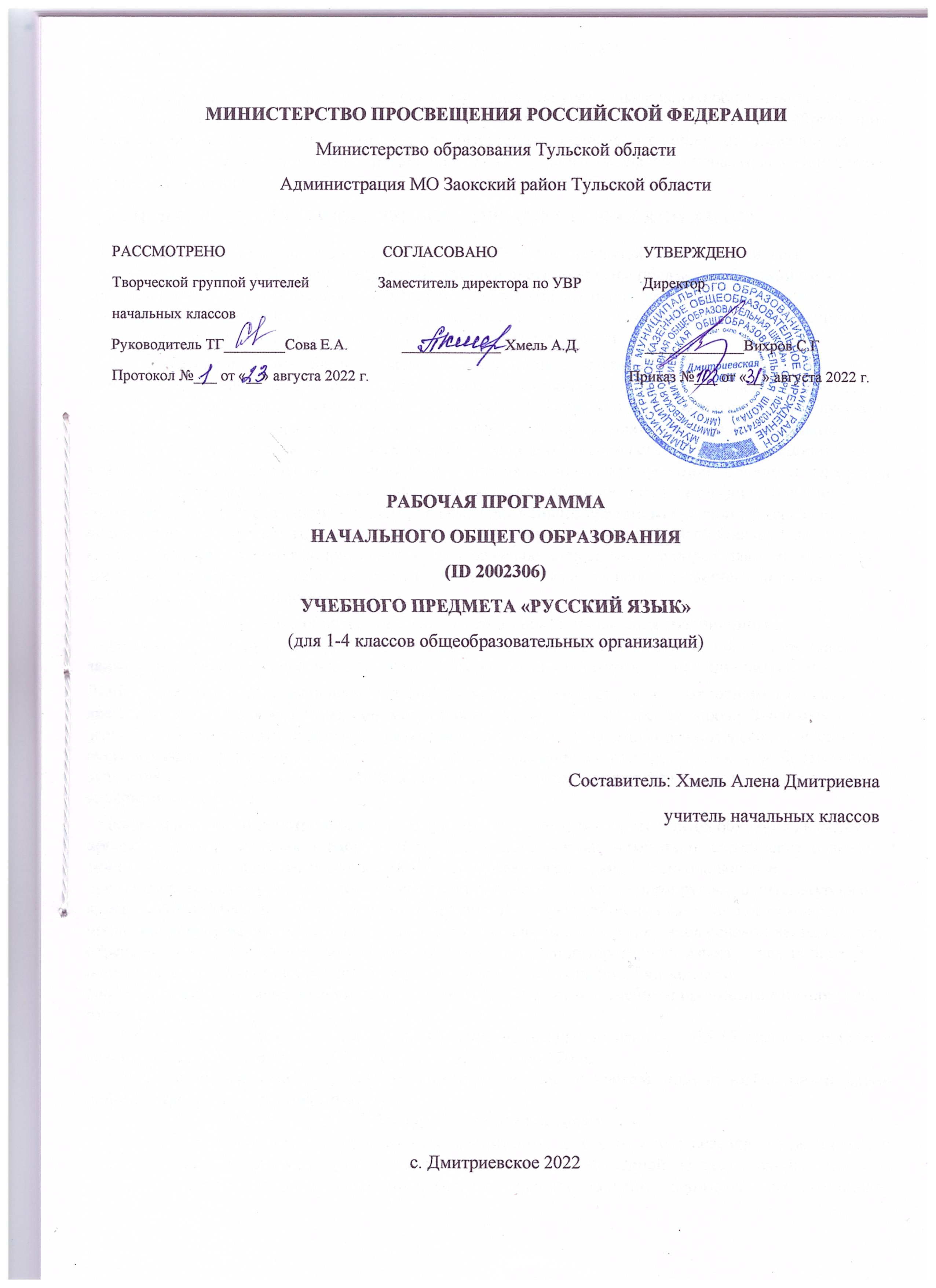 ПОЯСНИТЕЛЬНАЯ ЗАПИСКАРабочая программа учебного предмета «Русский язык» на уровне начального общего образования составлена на основе Требований к результатам освоения программы началь​ного общего образования Федерального государственного обра​зовательного стандарта начального общего образования (да​лее— ФГОС НОО), а также ориентирована на целевые приори​теты, сформулированные в Примерной программе воспитания.ОБЩАЯ ХАРАКТЕРИСТИКА УЧЕБНОГО ПРЕДМЕТА "РУССКИЙ ЯЗЫК"Русский язык является основой всего процесса обучения в на​чальной школе, успехи в его изучении во многом определяют результаты обучающихся по другим предметам. Русский язык как средство познания действительности обеспечивает развитие интеллектуальных и творческих способностей младших школьников, формирует умения извлекать и анализировать информацию из различных текстов, навыки самостоятельной учебной деятельности.Предмет «Русский язык» обладает значительным потенциа​лом в развитии функциональной грамотности младших школь​ников, особенно таких её компонентов, как языковая, комму​никативная, читательская, общекультурная и социальная гра​мотность. Первичное знакомство с системой русского языка, богатством его выразительных возможностей, развитие умения правильно и эффективно использовать русский язык в различ​ных сферах и ситуациях общения способствуют успешной соци​‐ализации младшего школьника. Русский язык, выполняя свои базовые функции общения и выражения мысли, обеспечивает межличностное и социальное взаимодействие, участвует в фор​мировании самосознания и мировоззрения личности, является важнейшим средством хранения и передачи информации, куль​турных традиций, истории русского народа и других народов России. Свободное владение языком, умение выбирать нужные языковые средства во многом определяют возможность адек​ватного самовыражения взглядов, мыслей, чувств, проявления себя в различных жизненно важных для человека областях.Изучение русского языка обладает огромным потенциалом присвоения традиционных социокультурных и духовно​-нрав​ственных ценностей, принятых в обществе правил и норм пове​‐дения, в том числе речевого, что способствует формированию внутренней позиции личности.Личностные достижения младшего школьника непосредственно связаны с осознанием языка как явления национальной культуры, пониманием связи языка и мировоззрения народа. Значимыми личностными результата​ми являются развитие устойчивого познавательного интереса к изучению русского языка, формирование ответственности за сохранение чистоты русского языка. Достижение этих личност​ных результатов — длительный процесс, разворачивающийся на протяжении изучения содержания предмета.Центральной идеей конструирования содержания и планиру​емых результатов обучения является признание равной значимости работы по изучению системы языка и работы по совер​шенствованию речи младших школьников. Языковой материал призван сформировать первоначальные 
представления о струк​туре русского языка, способствовать усвоению норм русского литературного языка, орфографических и пунктуационных правил. Развитие устной и письменной речи младших школь​ников направлено на решение практической задачи развития всех видов речевой деятельности, отработку навыков использо​вания усвоенных норм русского литературного языка, речевых норм и правил речевого этикета в процессе устного и письмен​ного общения. Ряд задач по 
совершенствованию речевой дея​тельности решаются совместно с учебным предметом «Литературное чтение».Общее число часов, отведённых на изучение «Русского языка», — 675 (5 часов в неделю в каждом классе): в 1 классе — 165 ч, во 2—4 классах — по 170 ч. Рабочая программа по русскому языку составлена с учетом модуля «Школьный урок» рабочей программы воспитания.Модуль «Школьный урок»Урок находится в пространстве воспитания, а вместе они являются одним целым и решают одну ключевую задачу - развитие ребенка. Одной из задач, направленной на достижение цели воспитания, сегодня является усиление воспитательного потенциала образовательного процесса. В соответствии с Законом "Об образовании в Российской Федерации" (в редакции от 31 июля 2020 г) воспитание должно стать составной частью всех образовательных программ, включая программы учебных курсов и дисциплин.Приоритетные идеи развития воспитательного потенциала урока, включают систему взаимосвязанных, взаимодополняющих видов деятельности в рамках урока, а именно интеграцию различных форм и видов деятельности, работающих на расширение возможностей реализации воспитательного потенциала обучения и воспитания.Реализация воспитательного потенциала урока предполагает следующее:- специально разработанные занятия – событийные уроки, посвященные историческим датам и событиям, онлайн - экскурсии, которые, расширяют образовательное пространство предмета, воспитывают уважение к историческим личностям, людям науки, любовь к прекрасному, к природе, к родному краю;-   интерактивный формат занятий в краеведческом музее, который способствует эффективному погружению в тему урока;-  применение на уроке интерактивных форм работы учащихся: интеллектуальных игр, дискуссий, групповой работы и работы в парах, которые повышают познавательную мотивацию, дают возможность приобрести опыт ведения конструктивного диалога, учат командной работе и взаимодействию с другими обучающимися. Виртуальные экскурсии – открывают возможность ознакомление с социально-значимыми, культурными объектами с использованием современных коммуникационных технологий.-   использование ИКТ и дистанционных образовательных технологий обучения, обеспечивающих современные активности обучающихся (программы-тренажеры, тесты, зачеты в электронных приложениях, мультимедийные презентации, онлайн-диктанты, научно-популярные передачи, фильмы, обучающие сайты, уроки онлайн, видеолекции, онлайн-конференции и др.);-  использование воспитательных возможностей содержания учебного предмета через демонстрацию детям примеров ответственного, гражданского поведения, проявления человеколюбия и добросердечности, перевод содержания с уровня знаний на уровень личностных смыслов, восприятие ценностей через подбор соответствующих текстов для чтения, задач для решения, проблемных ситуаций для обсуждения в классе, анализ поступков людей, историй судеб, комментарии к происходящим в мире событиям.Используемые нами механизмы организации учебной деятельности способствуют развитию навыка сотрудничества, коммуникации, социальной ответственности, способность критически мыслить, оперативно и качественно решать проблемы; воспитывается ценностное отношение к миру.Уровень начального общего образования (воспитание детей младшего школьного возраста (1-4 классы)Целевые приоритетыЦелевым приоритетом является создание благоприятных условий для усвоения обучающимися социально значимых знаний – знаний основных норм и традиций того общества, в котором они живут. К наиболее важным из них относятся следующие:-  быть любящим, послушным и отзывчивым сыном (дочерью), братом (сестрой), внуком (внучкой);-  уважать старших и заботиться о младших членах семьи;-  выполнять посильную для обучающегося домашнюю работу, помогая старшим;-   быть трудолюбивым, следуя принципу «делу — время, потехе — час» как в учебных занятиях, так и в домашних делах, доводить начатое дело до конца;-   знать и любить свою Родину – свой родной дом, двор, улицу, город, село, свою страну;-  беречь и охранять природу (ухаживать за комнатными растениями в классе или дома, заботиться о своих домашних питомцах и, по возможности, о бездомных животных в своем дворе; подкармливать птиц в морозные зимы;-   не засорять бытовым мусором улицы, леса, водоемы);-   проявлять миролюбие – не затевать конфликтов и стремиться решать спорные вопросы, не прибегая к силе;-    стремиться узнавать что-то новое, проявлять любознательность, ценить знания;-   быть вежливым и опрятным, скромным и приветливым;-   соблюдать правила личной гигиены, режим дня, вести здоровый образ жизни;-  относиться к людям иной национальной или религиозной принадлежности, иного имущественного положения, людям с ограниченными возможностями здоровья; ÿ быть уверенным в себе, открытым и общительным, не стесняться быть в чем-то непохожим на других ребят; уметь ставить перед собой цели и проявлять инициативу, отстаивать свое мнение и действовать самостоятельно, без помощи старших.ЦЕЛИ ИЗУЧЕНИЯ УЧЕБНОГО ПРЕДМЕТА "РУССКИЙ ЯЗЫК"В начальной школе изучение русского языка имеет особое значение в развитии младшего школьника. Приобретённые им знания, опыт выполнения предметных и универсальных дей​ствий на материале русского языка станут фундаментом обучения в основном звене школы, а также будут востребованы в жизни.Изучение русского языка в начальной школе направлено на достижение следующих целей:—  приобретение младшими школьниками первоначальных представлений о многообразии языков и культур на территории Российской Федерации, о языке как одной из главных духов​но​‐нравственных ценностей народа; понимание роли языка как основного средства общения; осознание значения русского язы​ка как государственного языка Российской Федерации; пони​‐мание роли русского языка как языка межнационального об​щения; осознание правильной устной и письменной речи как показателя общей культуры человека;—  овладение основными видами речевой деятельности на ос​нове первоначальных представлений о нормах современного русского литературного языка: аудированием, говорением, чте​нием, письмом;—  овладение первоначальными научными представлениями о системе русского языка: фонетике, графике, лексике, морфе​мике, морфологии и синтаксисе; об основных единицах языка, их признаках и особенностях употребления в речи; использова​ние в речевой деятельности норм современного русского литера​турного языка (орфоэпических, лексических, грамматических, орфографических, пунктуационных) и речевого этикета;—  развитие функциональной грамотности, готовности к успешному взаимодействию с изменяющимся миром и дальнейшему успешному образованию.        СОДЕРЖАНИЕ УЧЕБНОГО ПРЕДМЕТА 1 КЛАССОбучение грамоте	Развитие речи 
	Составление небольших рассказов повествовательного харак​тера по серии сюжетных картинок, материалам собственных игр, занятий, наблюдений. Понимание текста при его прослушивании и при самостоя​тельном чтении вслух.	Слово и предложение 
	Различение слова и предложения. Работа с предложением: выделение слов, изменение их порядка. Восприятие слова как объекта изучения, материала для анализа. Наблюдение над значением слова.Фонетика 
	Звуки речи. Единство звукового состава слова и его значения. Установление последовательности звуков в слове и  количе​ства звуков. Сопоставление слов, различающихся одним или несколькими звуками. Звуковой анализ слова, работа со звуко​выми моделями: построение модели звукового состава слова, подбор слов, соответствующих заданной модели. Различение гласных и согласных звуков, гласных ударных и безударных, согласных твёрдых и мягких, звонких и глухих. Определение места ударения. Слог как минимальная произносительная единица. Количе​ство слогов в слове. Ударный слог.	Графика 
	Различение звука и буквы: буква как знак звука. Слоговой принцип русской графики. Буквы гласных как показатель твёр​дости — мягкости согласных звуков. Функции букв е, ё, ю, я. Мягкий знак как показатель мягкости предшествующего со​ гласного звука в конце слова. Последовательность букв в русском алфавите.	Чтение 
	Слоговое чтение (ориентация на букву, обозначающую глас​ный звук).  Плавное слоговое чтение и чтение целыми словами со скоростью, соответствующей индивидуальному темпу. Чте​ние с 
интонациями и паузами в соответствии со знаками препи​нания. Осознанное чтение слов, 
словосочетаний, предложений. Выразительное чтение на материале небольших прозаических текстов и стихотворений. Орфоэпическое чтение (при переходе к чтению целыми слова​ми). Орфографическое чтение (проговаривание) как средство самоконтроля при письме под диктовку и при списывании.Письмо 
	Ориентация на пространстве листа в тетради и на простран​стве классной доски. Гигиенические требования, которые необ​ходимо соблюдать во время письма.Начертание письменных прописных и строчных букв. Пись​мо букв, буквосочетаний, слогов, слов, предложений с соблюде​нием 
гигиенических норм. Письмо разборчивым, аккуратным почерком. Письмо под диктовку слов и предложений, написа​ние которых не расходится с их произношением. Приёмы и последовательность правильного списывания текста. Функция небуквенных графических средств: пробела между словами, знака переноса.	Орфография и пунктуация 
	Правила правописания и их применение: раздельное написа​ние слов; обозначение гласных после шипящих в сочетаниях жи, ши (в положении под ударением), ча, ща, чу, щу; пропис​ная буква в начале предложения, в именах собственных (имена людей, клички животных); перенос слов по слогам без стечения согласных; знаки препинания в конце предложенияСИСТЕМАТИЧЕСКИЙ КУРС 
Общие сведения о языке 
Язык как основное средство человеческого общения.  Цели и ситуации общения.	Фонетика 
	Звуки речи. Гласные и согласные звуки, их различение. Уда​рение в слове. Гласные ударные и безударные. Твёрдые и мяг​кие согласные звуки, их различение. Звонкие и глухие соглас​ные звуки, их различение. Согласный звук [й’] и гласный звук [и]. Шипящие [ж], [ш], [ч’], [щ’]. Слог. Количество слогов в слове. Ударный слог. Деление слов на слоги (простые случаи, без стечения согласных).	Графика 
	Звук и буква. Различение звуков и букв. Обозначение на письме твёрдости согласных звуков буквами а, о, у, ы, э; слова с буквой э. Обозначение на письме мягкости согласных звуков буквами е, ё, ю, я, и. Функции букв е, ё, ю, я. Мягкий знак как показатель мягкости предшествующего согласного звука в конце слова. Установление соотношения звукового и буквенного состава слова в словах типа стол, конь. Небуквенные графические средства: пробел между словами, знак переноса. Русский алфавит: правильное название букв, их последова​тельность. Использование алфавита для 
упорядочения списка слов.	Орфоэпия 
	Произношение звуков и сочетаний звуков, ударение в словах в соответствии с нормами 
современного русского литературного языка (на ограниченном перечне слов, отрабатываемом в учеб​‐нике).	Лексика 
	Слово как единица языка (ознакомление). Слово как название предмета, признака предмета, действия предмета (ознакомление). Выявление слов, значение которых требует уточнения.	Синтаксис 
	Предложение как единица языка (ознакомление). Слово, предложение (наблюдение над сходством и различи​ем). Установление связи слов в предложении при помощи смыс​ловых вопросов.Восстановление деформированных предложений. Составле​ние предложений из набора форм слов.Орфография и пунктуация 
Правила правописания и их применение:—  раздельное написание слов в предложении;—  прописная буква в начале предложения и в именах собствен​ных: в именах и фамилиях людей, кличках животных;—  перенос слов (без учёта морфемного членения слова);—  гласные после шипящих в сочетаниях жи, ши (в положении под ударением), ча, ща, чу, щу;—  сочетания чк, чн;—  слова с непроверяемыми гласными и согласными (перечень слов в орфографическом словаре учебника);—  знаки препинания в конце предложения: точка, вопроситель​ный и восклицательный знаки. Алгоритм списывания текста. Развитие речи 
Речь как основная форма общения между людьми. Текст как единица речи (ознакомление). Ситуация общения: цель общения, с кем и где происходит об​щение. Ситуации устного общения (чтение диалогов по ролям, просмотр видеоматериалов, прослушивание аудиозаписи). Нормы речевого этикета в ситуациях учебного и бытового об​щения (приветствие, прощание, извинение, благодарность, об​ращение с просьбой).2 КЛАСС   Общие сведения о языке 
	Язык как основное средство человеческого общения и явле​ние национальной культуры. Первоначальные представления о многообразии языкового пространства России и мира. Методы познания языка: наблюдение, анализ.	Фонетика и графика 
	Смыслоразличительная функция звуков; различение звуков и букв; различение ударных и 
безударных гласных звуков, твёрдых и мягких согласных звуков, звонких и глухих соглас​ ных звуков; шипящие согласные звуки [ж], [ш], [ч’], [щ’]; обозначение на письме твёрдости и мягкости согласных звуков, функции букв е, ё, ю, я; согласный звук [й’] и гласный звук [и] (повторение изученного в 1 классе). Парные и непарные по твёрдости — мягкости согласные звуки. Парные и непарные по звонкости — глухости согласные звуки. Качественная характеристика звука: гласный — согласный; гласный ударный — безударный; согласный твёрдый — мяг​кий, парный — непарный; согласный звонкий — глухой, пар​ный — непарный. Функции ь: показатель мягкости предшествующего соглас​‐ного в конце и в середине слова; разделительный. Использова​ние на письме разделительных ъ и ь.Соотношение звукового и буквенного состава в словах с бук​вами е, ё, ю, я (в начале слова и после гласных). Деление слов на слоги (в том числе при стечении соглас​ных). Использование знания алфавита при работе со словарями. Небуквенные графические средства: пробел между словами, знак переноса, абзац (красная строка), пунктуационные знаки (в пределах изученного).	Орфоэпия 
	Произношение звуков и сочетаний звуков, ударение в словах в соответствии с нормами 
современного русского литературного языка (на ограниченном перечне слов, отрабатываемом в учеб​‐нике). Использование отработанного перечня слов (орфоэпиче​ского словаря учебника) для решения практических задач.	Лексика 
	Слово как единство звучания и значения. Лексическое значе​ние слова (общее представление). Выявление слов, значение которых требует уточнения. Определение значения слова по тек​сту или уточнение значения с помощью толкового словаря. Однозначные и многозначные слова (простые случаи, наблю​дение). Наблюдение за использованием в речи синонимов, антонимов.	Состав слова (морфемика) 
	Корень как обязательная часть слова. Однокоренные (род​ственные) слова. Признаки однокоренных (родственных) слов. Различение однокоренных слов и синонимов, однокоренных слов и слов с омонимичными корнями. Выделение в словах корня (простые случаи). Окончание как изменяемая часть слова. Изменение формы слова с помощью окончания. Различение изменяемых и неиз​меняемых слов. Суффикс как часть слова (наблюдение). Приставка как часть слова (наблюдение).	Морфология 
	Имя существительное (ознакомление): общее значение, во​просы («кто?», «что?»), употребление в речи. Глагол (ознакомление): общее значение, вопросы («что де​лать?», «что сделать?» и др.), употребление в речи. Имя прилагательное (ознакомление): общее значение, вопро​сы («какой?»,«какая?», «какое?», «какие?»), употребление в речи. Предлог. Отличие предлогов от приставок.Наиболее распро​странённые предлоги: в, на, из, без, над, до, у, о, об и др.	Синтаксис 
	Порядок слов в предложении; связь слов в предложении (по​вторение). Предложение как единица языка. Предложение и слово. От​личие предложения от слова. Наблюдение за выделением в уст​ной речи одного из слов предложения (логическое ударение). Виды предложений по цели высказывания: повествователь​ные, вопросительные, побудительные предложения. Виды предложений по 
эмоциональной окраске (по интона​ции): восклицательные и невосклицательные предложения.Орфография и пунктуация 
	Прописная буква в начале предложения и в именах собствен​ных (имена, фамилии, клички животных); знаки препинания в конце предложения; перенос слов со строки на строку (без учё​та морфемного членения слова); гласные после шипящих в соче​таниях жи, ши (в положении под ударением), ча, ща, чу, щу; сочетания чк, чн (повторение правил правописания, изученных в 1 классе). Орфографическая зоркость как осознание места возможного возникновения 
орфографической ошибки. Понятие орфограм​мы. Различные способы решения орфографической задачи в за​висимости от места орфограммы в слове. Использование орфо​графического словаря учебника для определения (уточнения) написания слова. Контроль и самоконтроль при проверке соб​‐ственных и предложенных текстов. Орфографическая зоркость как осознание места возможного возникновения орфографической ошибки. Понятие орфограм​мы. Различные способы решения орфографической задачи в за​висимости от места орфограммы в слове. Использование орфо​‐графического словаря учебника для определения (уточнения) написания слова. Контроль и самоконтроль при проверке соб​ственных и предложенных текстов.	Правила правописания и их применение:
	·  разделительный мягкий знак;
	·  сочетания чт, щн, нч;
	·  проверяемые безударные гласные в корне слова;
	·  парные звонкие и глухие согласные в корне слова;
	·  непроверяемые гласные и согласные (перечень слов в орфо​графическом словаре учебника);	·  прописная буква в именах собственных: имена, фамилии, от​чества людей, клички животных, географические названия; ·  раздельное написание предлогов с именами существитель​ными.Развитие речи 
	Выбор языковых средств в соответствии с целями и условия​ми устного общения для эффективного решения коммуникативной задачи (для ответа на заданный вопрос, для выражения собственного мнения). Умение вести разговор (начать, поддер​жать, закончить разговор, привлечь внимание и т. п.).Практи​ческое овладение диалогической формой речи. Соблюдение норм речевого этикета и орфоэпических норм в ситуациях учеб​ного и бытового общения. Умение договариваться и приходить к общему решению в совместной деятельности при проведении парной и групповой работы.Составление устного рассказа по репродукции картины. Со​ставление устного рассказа по личным наблюдениям и вопросам. Текст. Признаки текста: смысловое единство предложений в тексте; последовательность предложений в тексте; выражение в тексте законченной мысли. Тема текста. Основная мысль. За​главие текста. Подбор заголовков к предложенным текстам. Последовательность частей текста (абзацев). Корректирование текстов с нарушенным порядком предложений и абзацев.Типы текстов: описание, повествование, рассуждение, их особенности (первичное ознакомление).Поздравление и поздравительная открытка. Понимание текста: развитие умения формулировать простые выводы на основе информации, содержащейся в тексте. Выра​зительное чтение текста вслух с соблюдением правильной инто​нации.Подробное изложение повествовательного текста объёмом 30—45 слов с опорой на вопросы. 3 КЛАСС	Сведения о русском языке 
	Русский язык как государственный язык Российской Феде​рации. Методы познания языка: наблюдение, анализ, лингвистический эксперимент.	Фонетика и графика 
	Звуки русского языка: гласный/согласный, гласный удар​ный/безударный, согласный 
твёрдый/мягкий, парный/непар​ный, согласный глухой/звонкий, парный/непарный; функции разделительных мягкого и твёрдого знаков, условия использо​вания на письме разделительных мягкого и твёрдого знаков (повторение изученного). Соотношение звукового и буквенного состава в словах с раз​делительными ь и ъ, в словах с непроизносимыми согласными. Использование алфавита при работе со словарями, справоч​никами, каталогами.	Орфоэпия 
	Нормы произношения звуков и сочетаний звуков; ударение в словах в соответствии с нормами современного русского литературного языка (на ограниченном перечне слов, отрабатывае​мом в учебнике). Использование орфоэпического словаря для решения практических задач.	Лексика 
	Повторение: лексическое значение слова. Прямое и переносное значение слова (ознакомление). Уста​ревшие слова (ознакомление).	Состав слова (морфемика) 
	Корень как обязательная часть слова; однокоренные (родственные) слова; признаки однокоренных (родственных) слов; различение однокоренных слов и синонимов, однокоренных слов и слов с омонимичными корнями; выделение в словах корня (простые случаи); окончание как изменяемая часть слова (повторение изученного) Однокоренные слова и формы одного и того же слова Корень, приставка, суффикс — значимые части слова Нулевое окончание (ознакомление)	Морфология 
	Части речи 
	Имя существительное: общее значение, вопросы, употребле​ние в речи. Имена существительные единственного и множественного числа. Имена существительные мужского, женского и среднего рода. Падеж имён существительных. Определение падежа, в котором употреблено имя 
существительное. Измене​ние имён существительных по падежам и числам (склонение). Имена существительные 1, 2, 3​-го склонения. Имена существи​тельные одушевлённые и неодушевлённые.	Имя прилагательное: общее значение, вопросы, употребле​ние в речи. Зависимость формы имени прилагательного от фор​мы имени существительного. Изменение имён прилагательных по родам, числам и падежам (кроме имён прилагательных на -ий, -ов, -ин). Склонение имён прилагательных. 	Местоимение (общее представление). Личные местоимения, их употребление в речи. Использование личных местоимений для устранения неоправданных повторов в тексте.Глагол: общее значение, вопросы, употребление в речи. Не​определённая форма глагола. Настоящее, будущее, прошедшее время глаголов. Изменение глаголов по временам, числам. Род глаголов в прошедшем времени.Частица не, её значение.СинтаксисПредложение. Установление при помощи смысловых (син​таксических) вопросов связи между словами в предложении. Главные члены предложения — подлежащее и сказуемое. Вто​ростепенные члены предложения (без деления на виды). Предложения распространённые и нераспространённые. Наблюдение за однородными членами предложения с союза​ми и, а, но и без союзов.	Орфография и пунктуация 
	Орфографическая зоркость как осознание места возможного возникновения орфографической ошибки, различные способы решения орфографической задачи в зависимости от места орфо​граммы в слове; контроль и самоконтроль при проверке собственных и предложенных текстов (повторение и применение на новом орфографическом материале).Использование орфографического словаря для определения (уточнения) написания слова.Правила правописания и их применение:—   разделительный твёрдый знак;—  непроизносимые согласные в корне слова;—  мягкий знак после шипящих на конце имён существитель​ных;—  безударные гласные в падежных окончаниях имён существи​тельных (на уровне наблюдения);—  безударные гласные в падежных окончаниях имён прилага​тельных (на уровне наблюдения);—  раздельное написание предлогов с личными местоимениями;—  непроверяемые гласные и согласные (перечень слов в орфо​графическом словаре учебника);—    раздельное написание частицы не с глаголами. 	Развитие речи 
	Нормы речевого этикета: устное и письменное приглашение, просьба, извинение, благодарность, отказ и др. Соблюдение норм речевого этикета и орфоэпических норм в ситуациях учебного и бытового общения. Речевые средства, помогающие: формулировать и аргументировать собственное мнение в диа​логе и дискуссии; договариваться и приходить к общему решению в совместной деятельности; контролировать (устно коор​динировать) действия при проведении парной и групповой ра​боты.Особенности речевого этикета в условиях общения с людьми, плохо владеющими русским языком.Повторение и продолжение работы с текстом, начатой во 2 классе: признаки текста, тема текста, основная мысль текста, заголовок, корректирование текстов с нарушенным порядком предложений и абзацев.	План текста. Составление плана текста, написание текста по заданному плану. Связь предложений в тексте с помощью личных местоимений, синонимов, союзов и, а, но.  Ключевые слова в тексте.	Определение типов текстов (повествование, описание, рас​суждение) и создание собственных текстов заданного типа.Жанр письма, объявления.Изложение текста по коллективно или самостоятельно со​ставленному плану.Изучающее, ознакомительное чтение.4 КЛАСС	Сведения о русском языке 
	Русский язык как язык межнационального общения. Раз​личные методы познания языка: наблюдение, анализ, лингвистический эксперимент, мини-​исследование, проект.Фонетика и графикаХарактеристика, сравнение, классификация звуков вне сло​ва и в слове по заданным параметрам. Звуко​буквенный разбор слова.	Орфоэпия 
	Правильная интонация в процессе говорения и чтения. Нор​мы произношения звуков и сочетаний звуков; ударение в сло​вах в соответствии с нормами современного русского литератур​ного языка (на ограниченном перечне слов, отрабатываемом в учебнике). Использование орфоэпических словарей русского языка при определении правильного произношения слов.	Лексика 
	Повторение и продолжение работы: наблюдение за использо​ванием в речи синонимов, антонимов, устаревших слов (про​стые случаи). Наблюдение за использованием в речи фразеологизмов (про​стые случаи).	Состав слова (морфемика) 
	Состав изменяемых слов, выделение в словах с однозначно выделяемыми морфемами окончания, корня, приставки, суффикса (повторение изученного). Основа слова. Состав неизменяемых слов (ознакомление). Значение наиболее употребляемых суффиксов изученных ча​стей речи 
(ознакомление).	Морфология 
	Части речи самостоятельные и служебные. Имя существительное. Склонение имён 
существительных (кроме существительных на -мя, -ий, -ие, -ия; на -ья типа гостья, на ​ье типа ожерелье во множественном числе); соб​ственных имён существительных на -ов, -ин, -ий; имена суще​ствительные 1, 2, 3-​го склонения (повторение изученного). Не​ склоняемые имена 
существительные (ознакомление). Имя прилагательное. Зависимость формы имени прилага​тельного от формы имени существительного (повторение). Склонение имён прилагательных во множественном числе. Местоимение. Личные местоимения (повторение). Личные местоимения 1-​го и 3​-го лица единственного и множественного числа; склонение личных местоимений. Глагол.  Изменение глаголов по лицам и числам  в настоящем и будущем времени (спряжение) І и ІІ спряжение глаголов. Способы определения I и II спряжения глаголов. Наречие (общее представление). Значение, вопросы, употреб​ление в речи. Предлог. Отличие предлогов от приставок (повторение). Союз; союзы и, а, но в простых и сложных предложениях. Частица не, её значение (повторение).	Синтаксис 
	Слово, сочетание слов (словосочетание) и предложение, осоз​нание их сходства и различий; виды предложений по цели высказывания (повествовательные, вопросительные и побуди​тельные); виды предложений по эмоциональной окраске (восклицательные и невосклицательные); связь между словами в словосочетании и предложении (при помощи смысловых вопро​сов); распространённые и нераспространённые предложения (повторение изученного). Предложения с однородными членами: без союзов, с союзами а, но, с одиночным союзом и. Интонация перечисления в пред​ложениях с однородными членами. Простое и сложное предложение (ознакомление). Сложные предложения: сложносочинённые с союзами и, а, но; бессоюзные сложные предложения (без называния терминов).	Орфография и пунктуация 
	Повторение правил правописания, изученных в 1, 2, 3 классах. Орфографическая зоркость как осознание места возможного возникновения орфографической ошибки; различные способы решения орфографической задачи в зависимости от места орфо​граммы в слове; контроль при проверке собственных и предло​женных текстов (повторение и применение на новом орфогра​фическом материале). Использование орфографического словаря для определения (уточнения) написания слова.Правила правописания и их применение:—  безударные падежные окончания имён существительных (кроме существительных на -мя, -ий, -ие, -ия, а также кроме собственных имён существительных на -ов, -ин, -ий);—  безударные падежные окончания имён прилагательных;—  мягкий знак после шипящих на  конце  глаголов  в  форме 2-​го лица единственного числа;—  наличие или отсутствие  мягкого  знака  в  глаголах  на -ться и -тся;—  безударные личные окончания глаголов;—  знаки препинания в предложениях с однородными членами, соединёнными союзами и, а, но и без союзов.	Знаки препинания в сложном предложении, состоящем из двух простых (наблюдение). Знаки препинания в предложении с прямой речью после слов автора (наблюдение).	Развитие речи 
	Повторение и продолжение работы, начатой в предыдущих классах: ситуации устного и 
письменного общения (письмо, поздравительная открытка, объявление и др.); диалог; монолог; отражение темы текста или основной мысли в заголовке. Корректирование текстов (заданных и собственных) с учётом точности, правильности, богатства и выразительности письмен​ной речи. Изложение (подробный устный и письменный пересказ тек​ста; выборочный устный пересказ текста).Сочинение как вид письменной работы. Изучающее, ознакомительное чтение. Поиск информации, заданной в тексте в явном виде. Формулирование простых вы​водов на основе информации, содержащейся в тексте. Интер​претация и обобщение содержащейся в тексте информации.ПЛАНИРУЕМЫЕ ОБРАЗОВАТЕЛЬНЫЕ РЕЗУЛЬТАТЫИзучение русского языка на уровне начального общего образования направлено на достижение обучающимися личностных, метапредметных и предметных результатов освоения учебного предмета.ЛИЧНОСТНЫЕ РЕЗУЛЬТАТЫ	В результате изучения предмета «Русский язык» в начальной школе у обучающегося будут сформированы следующие личностные новообразования 
	гражданско-патриотического воспитания:—  становление ценностного отношения к своей Родине — России, в том числе через изучение русского языка, отражающего историю и культуру страны;—  осознание своей этнокультурной и российской граждан​ской идентичности, понимание роли русского языка как государственного языка Российской Федерации и языка межнацио​нального общения народов России;—   сопричастность к прошлому, настоящему и будущему сво​ей страны и родного края, в том числе через обсуждение ситуаций при работе с художественными произведениями;—   уважение к своему и другим народам, формируемое в том числе на основе примеров из художественных произведений;—  первоначальные представления о человеке как члене об​щества, о правах и ответственности, уважении и достоинстве человека, о нравственно​-этических нормах поведения и прави​лах межличностных отношений, в том числе отражённых в художественных произведениях;духовно-нравственного воспитания:—  признание индивидуальности каждого человека с опорой на собственный жизненный и читательский опыт;—  проявление сопереживания, уважения и доброжелательности, в том числе с использованием адекватных языковых средств для выражения своего состояния и чувств;—  неприятие любых форм поведения, направленных на причинение физического  и  морального вреда  другим  людям (в том числе связанного с использованием недопустимых средств языка);эстетического воспитания:—  уважительное отношение и интерес к художественной культуре, восприимчивость к разным видам искусства, традициям и творчеству своего и других народов;—  стремление к самовыражению в разных видах художе​ственной деятельности, в том числе в искусстве слова; осозна​ние важности русского языка как средства общения и самовы​ражения;физического воспитания, формирования культуры здоровья и эмоционального благополучия:—  соблюдение правил здорового и безопасного (для себя и других людей) образа жизни в окружающей среде (в том числе информационной) при поиске дополнительной информации в процессе языкового образования;—  бережное отношение к физическому и психическому здо​ровью, проявляющееся в выборе приемлемых способов речевого самовыражения и соблюдении норм речевого этикета и пра-​вил общения;трудового воспитания:—   осознание ценности труда в жизни человека и общества (в том числе благодаря примерам из художественных произведений), ответственное потребление и бережное отношение к 
результатам труда, навыки участия в различных видах трудо​вой деятельности, интерес к различным профессиям, возника​ющий при обсуждении примеров из художественных произве​‐дений;экологического воспитания:—  бережное отношение к природе, формируемое в процессе работы с текстами;—  неприятие действий, приносящих ей вред;ценности научного познания:—  первоначальные представления о научной картине мира (в том числе первоначальные представления о системе языка как одной из составляющих целостной научной картины мира);—  познавательные интересы, активность, инициативность, любознательность и 
самостоятельность в познании, в том числе познавательный интерес к изучению русского языка, актив​ность и самостоятельность в его познании.МЕТАПРЕДМЕТНЫЕ РЕЗУЛЬТАТЫ	В результате изучения предмета «Русский язык» в начальной школе у обучающегося будут сформированы следующие познавательные универсальные учебные действия.Базовые логические действия:—  сравнивать различные языковые единицы (звуки, слова, предложения, тексты), устанавливать основания для сравнения языковых единиц (частеречная принадлежность, грамматиче​ский признак, лексическое значение и др.); —  устанавливать аналогии языковых единиц;—  объединять объекты (языковые единицы) по определённо​му признаку;—  определять существенный признак для классификации языковых единиц (звуков, частей речи, предложений, текстов); —  классифицировать языковые единицы;—  находить в языковом материале закономерности и проти​воречия на основе предложенного учителем алгоритма наблюдения; анализировать алгоритм действий при работе с языко​выми единицами, самостоятельно выделять учебные операции при анализе языковых единиц;—  выявлять недостаток информации для решения учебной и практической задачи на основе предложенного алгоритма, фор​мулировать запрос на дополнительную информацию;—  устанавливать причинно-​следственные связи в ситуациях наблюдения за языковым материалом, делать выводы.Базовые исследовательские действия:—  с помощью учителя формулировать цель, планировать из​менения языкового объекта, речевой ситуации;—  сравнивать несколько вариантов выполнения задания, выбирать наиболее подходящий (на основе предложенных критериев);проводить по предложенному плану несложное лингвистическое мини-​исследование, выполнять по предложенному плану проектное задание;—  формулировать выводы и подкреплять их доказательства​ми на основе результатов 
проведённого наблюдения за языковым материалом (классификации, сравнения, исследования); —  формулировать с помощью учителя вопросы в процессе анализа предложенного языкового материала;—  прогнозировать возможное развитие процессов, событий и их последствия в аналогичных или сходных ситуациях.Работа с информацией:—  выбирать источник получения информации: нужный словарь для получения запрашиваемой информации, для уточнения;—  согласно заданному алгоритму находить представленную в явном виде информацию в предложенном источнике: в слова​рях, справочниках;—  распознавать достоверную и недостоверную информацию самостоятельно или на основании предложенного учителем способа её проверки (обращаясь к словарям, справочникам, 
учебнику);соблюдать с помощью взрослых (педагогических работни​ков, родителей, законных представителей) правила информационной безопасности при поиске информации в Интернете (информации о написании и произношении слова, о значении слова, о происхождении слова, о синонимах слова);—  анализировать и создавать текстовую, видео​, графиче​скую, звуковую информацию в соответствии с учебной зада​чей;—  понимать лингвистическую информацию, зафиксирован​ную в виде таблиц, схем; самостоятельно создавать схемы, таблицы для представления лингвистической информации.	К концу обучения в начальной школе у обучающегося форми​руются коммуникативные универсальные учебные действияОбщение:—  воспринимать и формулировать суждения, выражать эмо​ции в соответствии с целями и условиями общения в знакомой среде;—  проявлять уважительное отношение к собеседнику, со​блюдать правила ведения диалоги и дискуссии;—  признавать возможность существования разных точек зрения;—  корректно и аргументированно высказывать своё  мне​ние;—  строить речевое высказывание в соответствии с постав​ленной задачей;—  создавать устные и письменные тексты (описание, рас​суждение, повествование) в соответствии с речевой ситуацией;—  готовить небольшие публичные выступления о результа​тах парной и групповой работы, о результатах наблюдения, выполненного мини-​исследования, проектного задания;—  подбирать иллюстративный материал (рисунки, фото, плакаты) к тексту выступления.К концу обучения в начальной школе у обучающегося форми​руются регулятивные универсальные учебные действия.Самоорганизация:
—  планировать действия по решению учебной задачи для по​лучения результата;—  выстраивать последовательность выбранных действий.Самоконтроль:
—  устанавливать причины успеха/неудач учебной деятель​ности;
—  корректировать свои учебные действия для преодоления речевых и орфографических ошибок;
—  соотносить результат деятельности с поставленной учеб​ной задачей по выделению, характеристике, использованию языковых единиц;
—  находить ошибку, допущенную при работе с языковым материалом, находить 
орфографическую и пунктуационную ошибку;
—  сравнивать результаты своей деятельности и деятельно​сти одноклассников, объективно оценивать их по предложен​ным критериям.Совместная деятельность:
—  формулировать краткосрочные и долгосрочные цели (ин​дивидуальные с учётом участия в коллективных задачах) в стандартной (типовой) ситуации на основе предложенного учи​телем формата планирования, распределения промежуточных шагов и сроков;
—  принимать цель совместной деятельности, коллективно строить действия по её достижению: распределять роли, договариваться, обсуждать процесс и результат совместной работы;—  проявлять готовность руководить, выполнять поручения, подчиняться, самостоятельно разрешать конфликты;
—  ответственно выполнять свою часть работы;
—  оценивать свой вклад в общий результат;
—  выполнять совместные проектные задания с опорой на предложенные образцы.​ ПРЕДМЕТНЫЕ РЕЗУЛЬТАТЫ1 КЛАСС 
	К концу обучения в первом классе обучающийся научится:
	—  различать слово и предложение; вычленять слова из пред​ложений;
	—  вычленять звуки из слова;
	—  различать гласные и согласные звуки (в том числе разли​чать в слове согласный звук [й’] и 	гласный звук [и]);
	—  различать ударные и безударные гласные звуки;
	—  различать согласные звуки: мягкие и твёрдые, звонкие и глухие (вне слова и в слове);	—  различать понятия «звук» и «буква»;
	—  определять количество слогов в слове; —  делить слова на слоги (простые случаи: слова без стечения согласных); 
—  определять в слове ударный слог;
—  обозначать на письме мягкость согласных звуков буквами е, ё, ю, я и буквой ь в конце слова;—  правильно называть буквы русского алфавита; 
—  использо​вать знание последовательности букв русского алфавита для упорядочения небольшого списка слов;
—  писать аккуратным разборчивым почерком без искаже​ний прописные и строчные буквы, соединения букв, слова;
—  применять изученные правила правописания: раздельное написание слов в предложении; —  знаки препинания в конце пред​ложения: точка, вопросительный и восклицательный знаки; —  прописная буква в начале предложения и в именах собственных (имена, фамилии, клички животных); 
—  перенос слов по сло​гам (простые случаи: слова из слогов типа «согласный + глас​ный»); —  гласные после шипящих в сочетаниях жи, ши (в положе​нии под ударением), ча, ща, чу, щу; —  непроверяемые гласные и согласные (перечень слов в орфографическом словаре учебника);—  правильно списывать (без пропусков и искажений букв) слова и предложения, тексты объёмом не более 25 слов;
—  писать под диктовку (без пропусков и искажений букв) слова, предложения из  3—5  слов, тексты  объёмом  не  более 20 слов, правописание которых не расходится с произношением;—  находить и исправлять ошибки на изученные правила, описки;
—  понимать прослушанный текст;
—  читать вслух и про себя (с пониманием) короткие тексты с соблюдением интонации и пауз в соответствии со знаками пре​пинания в конце предложения;
—  находить в тексте слова, значение которых требует уточ​нения;
—  составлять предложение из набора форм слов;
—  устно составлять текст из 3—5 предложений по сюжет​ным картинкам и наблюдениям;—  использовать изученные понятия в процессе решения учебных задач.2 КЛАСС 
	К концу обучения во втором классе обучающийся научится:
	—  осознавать язык как основное средство общения;
	—  характеризовать согласные звуки вне слова и в слове по заданным параметрам: согласный 	парный/непарный по твёрдости/мягкости; согласный парный/непарный по звонкости/глу​хости;	—  определять количество слогов в слове (в том числе при сте​чении согласных); делить слово на 	слоги;
	—  устанавливать соотношение звукового и буквенного соста​ва, в том числе с учётом функций 	букв е, ё, ю, я;—  обозначать на письме мягкость согласных звуков буквой мягкий знак в середине слова;—  находить однокоренные слова;
—  выделять в слове корень (простые случаи);выделять в слове окончание;
—  выявлять в тексте случаи употребления многозначных слов, понимать их значения и уточнять значение по учебным словарям; случаи употребления синонимов и антонимов (без на​зывания терминов);
—  распознавать слова,  отвечающие  на  вопросы  «кто?»,«что?»;
—  распознавать слова, отвечающие на вопросы «что де​лать?», «что сделать?» и др.;
—  распознавать слова, отвечающие на вопросы «какой?», «какая?», «какое?», «какие?»;—  определять вид предложения по цели высказывания и по эмоциональной окраске;
—  находить место орфограммы в слове и между словами на изученные правила;
—  применять изученные правила правописания, в том чис​ле: сочетания чк, чн, чт; щн, нч; проверяемые безударные гласные в корне слова; парные звонкие и глухие согласные в корне слова; непроверяемые гласные и согласные (перечень слов в орфографическом словаре 
учебника); прописная бук​ва в именах, отчествах, фамилиях людей, кличках живот​ных, 
географических названиях; раздельное написание пред​логов с именами существительными, разделительный мягкий знак;
—  правильно списывать (без пропусков и искажений букв) слова и предложения, тексты объёмом не более 50 слов;
—  писать под диктовку (без пропусков и искажений букв) слова, предложения, тексты объёмом не более 45 слов с учётом изученных правил правописания;
—  находить и исправлять ошибки на изученные правила, описки;
—  пользоваться толковым, орфографическим, орфоэпиче​ским словарями учебника;
—  строить устное диалогическое и монологическое выска​зывание (2—4 предложения на определённую тему, по наблюдениям) с соблюдением орфоэпических норм, правильной ин​‐тонации;
—  формулировать простые выводы на основе прочитанного (услышанного) устно и письменно (1—2 предложения);
—  составлять предложения из слов, устанавливая между ни​ми смысловую связь по вопросам;—  определять тему текста и озаглавливать текст, отражая его тему;
—  составлять текст из разрозненных предложений, частей текста;
—  писать подробное изложение повествовательного текста объёмом 30—45 слов с опорой на вопросы;
—  объяснять своими словами значение изученных понятий; использовать изученные понятия.3 КЛАСС 
	К концу обучения в третьем классе обучающийся научится:
	— объяснять значение русского языка как государственного языка Российской Федерации;—  характеризовать, сравнивать, классифицировать звуки вне слова и в слове по заданным параметрам;
—  производить звуко​буквенный анализ слова (в словах с ор​фограммами; без 
транскрибирования);
—  определять функцию разделительных мягкого и твёрдого знаков в словах; 
—  устанавливать соотношение звукового и буквенного состава, в том числе с учётом функций букв е, ё, ю, я, в словах с разделительными ь, ъ, в словах с непроизносимыми согласными;—  различать однокоренные слова и формы одного и того же слова; 
—  различать однокоренные слова и слова с омонимичными корнями (без называния термина); —  различать однокоренные слова и синонимы;
—  находить в словах с однозначно выделяемыми морфемами окончание, корень, приставку, суффикс;
—  выявлять случаи употребления синонимов и антонимов; подбирать синонимы и антонимы к словам  разных частей речи;
—  распознавать слова, употреблённые в прямом и переносном значении (простые случаи);—  определять значение слова в тексте;
—  распознавать имена существительные; определять грам​матические признаки имён 
существительных: род, число, па​деж; склонять в единственном числе имена существительные с ударными окончаниями;
—  распознавать имена прилагательные; определять грамма​тические признаки имён 
прилагательных: род, число, падеж; изменять имена прилагательные по падежам, числам, родам (в единственном числе) в соответствии с падежом, числом и родом имён существительных;—  распознавать глаголы; различать глаголы, отвечающие на вопросы «что делать?» и «что сделать?»; 
—  определять грамматические признаки глаголов: форму времени, число, род (в про​шедшем времени); 
—  изменять глагол по временам (простые слу​чаи), в прошедшем времени — по родам;—  распознавать личные местоимения (в начальной форме); 
—  использовать личные местоимения для устранения неоправданных повторов в тексте;—  различать предлоги и приставки;
—  определять вид предложения по цели высказывания и по эмоциональной окраске;
—  находить главные и второстепенные (без деления на виды) члены предложения;
—  распознавать распространённые и нераспространённые предложения;
—  находить место орфограммы в слове и между словами на изученные правила; 
—  применять изученные правила правопи​сания, в том числе непроверяемые гласные и согласные (пере​чень слов в орфографическом словаре учебника); непроизносимые согласные в корне слова; разделительный твёрдый знак; мягкий знак после шипящих на конце имён существи​тельных; не с глаголами; раздельное написание предлогов со словами; —  правильно списывать слова, предложения, тексты объ​ёмом не более 70 слов;
—  писать под диктовку тексты объёмом не более 65 слов с учётом изученных правил 
правописания;
—  находить и исправлять ошибки на изученные правила, описки;
—  понимать тексты разных типов, находить в тексте задан​ную информацию;
—  формулировать простые выводы на основе прочитанной (услышанной) информации устно и письменно (1—2 предложения);
—  строить устное диалогическое и монологическое выска​зывание (3—5 предложений на определённую тему, по наблюдениям) с соблюдением орфоэпических норм, правильной ин​‐тонации; 
—  создавать небольшие устные и письменные тексты (2—4 предложения), содержащие приглашение, просьбу, изви​нение, благодарность, отказ, с использованием норм речевого этикета;
—  определять связь предложений в тексте (с помощью личных местоимений, синонимов, союзов и, а, но);
—  определять ключевые слова в тексте;
—  определять тему текста и основную мысль текста;
—  выявлять части текста (абзацы) и отражать с помощью ключевых слов или предложений их смысловое содержание;
—  составлять план текста, создавать по нему текст и коррек​тировать текст;
—  писать подробное изложение по заданному, коллективно или самостоятельно составленному плану;
—  объяснять своими словами значение изученных понятий, использовать изученные понятия;—  уточнять значение слова с помощью толкового словаря.4 КЛАСС 
	К концу обучения в четвёртом классе обучающийся научится:
	—  осознавать многообразие языков и культур на территории Российской Федерации, осознавать 	язык как одну из главных духовно​нравственных ценностей народа;
	—  объяснять роль языка как основного средства общения; объяснять роль русского языка как 	государственного языка Российской Федерации и языка межнационального общения;
	—  осознавать правильную устную и письменную речь как показатель общей культуры человека;—  проводить звуко​буквенный разбор слов (в соответствии с предложенным в учебнике алгоритмом);
—  подбирать к предложенным словам синонимы; подбирать к предложенным словам антонимы;—  выявлять в речи слова, значение которых требует уточне​ния, определять значение слова по контексту;
—  проводить разбор по составу слов с однозначно выделяе​мыми морфемами; составлять схему состава слова; соотносить состав слова с представленной схемой;—  строить устное диалогическое и монологическое высказы​вание (4—6 предложений), соблюдая орфоэпические нормы, правильную интонацию, нормы речевого взаимодействия;—  создавать небольшие устные и письменные тексты (3— 5 предложений) для конкретной ситуации письменного общения (письма, поздравительные открытки, объявления и др.);—  определять тему и основную мысль текста; самостоятель​но озаглавливать текст с опорой на тему или основную мысль;
—  корректировать порядок предложений и частей текста;
—  составлять план к заданным текстам;
—  осуществлять подробный пересказ текста (устно и пись​менно);
—  осуществлять выборочный пересказ текста (устно);
—  писать (после предварительной подготовки) сочинения по заданным темам;—  осуществлять ознакомительное, изучающее чтение, по​иск информации; формулировать устно и письменно простые выводы на основе прочитанной (услышанной) информации; ин​‐
терпретировать и обобщать содержащуюся в тексте информацию;
—  объяснять своими словами значение изученных понятий; использовать изученные понятия;—  уточнять значение слова с помощью толкового словаря (на бумажном и электронном носителе), в Интернете в условиях контролируемого входа.ТЕМАТИЧЕСКОЕ ПЛАНИРОВАНИЕ 1 КЛАСС2 КЛАСС3 КЛАСС 4 КЛАССПОУРОЧНОЕ ПЛАНИРОВАНИЕ 
1 КЛАСС2 КЛАСС3 КЛАСС 4 КЛАССУЧЕБНО-МЕТОДИЧЕСКОЕ ОБЕСПЕЧЕНИЕ ОБРАЗОВАТЕЛЬНОГО ПРОЦЕССА ОБЯЗАТЕЛЬНЫЕ УЧЕБНЫЕ МАТЕРИАЛЫ ДЛЯ УЧЕНИКА1 КЛАССКанакина В.П., Горецкий В.Г., Русский язык. Учебник. 1 класс. Акционерное общество «Издательство«Просвещение»; 
Введите свой вариант:2 КЛАССКанакина В.П., Горецкий В.Г., Русский язык (в 2 частях). Учебник. 2 класс. Акционерное общество«Издательство «Просвещение» ; 
Введите свой вариант:3 КЛАССКанакина В.П., Горецкий В.Г., Русский язык (в 2 частях). Учебник. 3 класс. Акционерное общество«Издательство «Просвещение» ; 
Введите свой вариант:4 КЛАССКанакина В.П., Горецкий В.Г., Русский язык (в 2 частях). Учебник. 4 класс. Акционерное общество«Издательство «Просвещение» ; 
Введите свой вариант:МЕТОДИЧЕСКИЕ МАТЕРИАЛЫ ДЛЯ УЧИТЕЛЯ1 КЛАССКанакина, В. П. Русский язык. Рабочие программы. 1–4 классы : пособие для учителей 
общеобразоват. учреждений / В. П. Канакина, В. Г. Горецкий, М. В. Бойкина, М. Н. Дементьева, Н. А. Стефаненко. – М. : Просвещение, 2011.2 КЛАСС1. Таблицы к основным разделам грамматического материала, содержащегося в программе по русскому языку 
2. Наборы сюжетных (предметных) картинок в соответствии с тематикой. 
3. Словари по русскому языку.4. Репродукции картин в соответствии с тематикой и видами работ.3 КЛАСС1. Канакина, В. П. Русский язык. Рабочие программы. 1–4 классы : пособие для учителей 
общеобразоват. учреждений / В. П. Канакина, В. Г. Горецкий, М. В. Бойкина, М. Н. Дементьева, Н. А. Стефаненко. – М. : Просвещение, 2011.2. Канакина, В. П. Русский язык. 3 класс. Методические рекомендации : пособие для учителей общеобразоват. учреждений / В. П. Канакина. – М. : Просвещение, 2012.3. Канакина, В. П. Русский язык. 3 класс : учеб. для общеобразоват. учреждений : в 2 ч. / В. П. Канакина, В. Г. Горецкий. – М. : Просвещение, 2013.4. Канакина, В. П. Русский язык. 3 класс. Рабочая тетрадь : пособие для учащихся общеобразоват.учреждений : в 2 ч. / В. П. Канакина. – М. : Просвещение, 2013.5. Канакина, В. П. Русский язык : сборник диктантов и самостоятельных работ для начальной школы : 1–4 классы / В. П. Канакина, Г. С. Щеголева. – М. : Просвещение, 2012.6. Канакина, В. П. Работа с трудными словами. 1–4 классы / В. П. Канакина. – М. : Просвещение, 2012.7. Канакина, В. П. Русский язык. 3 класс. Раздаточный материал : пособие для учащихся / В. П. Канакина. – М. : Просвещение, 2012.4 КЛАССРусский язык. Рабочие программы:. Предметная линия учеб​ников системы «Школа России». 1—4 классы: учеб. пособие для 
общеобразоват. организаций / В. П. Канакина, В. Г. Горецкий, 
М. В. Бойкина и др. — М.: Просвещение, 2014 
Канакина В. П. Русский язык. 4 класс. Учеб. для общеобра​зоват. организаций. В 2 ч. / В. П. Канакина, В. Г. Горецкий. —
М.: Просвещение, 2017 
Канакина В. П. Русский язык. Рабочая тетрадь. 4 класс : учеб. пособие для общеобразоват. организаций. В 2 ч. / В. П. Кана​кина. — М.: Просвещение, 2017 Канакина В. П. Русский язык. Методическое пособие с поу​рочными разработками. 4 класс: учеб. пособие для общеобразоват. организаций. / В. П. Канакина. — М.: Просвещение, 2017 
Канакина В. П. Русский язык. Сборник диктантов и твор​ческих работ. 3—4 классы : учеб. пособие для общеобразоват. организаций / В. П. Канакина, Г. С. Щёголева. — М.: Просве​щение, 2017 Канакина В. П. Русский язык. Тетрадь учебных достижений.4 класс : учеб. пособие для общеобразоват. организаций. / В. П. Ка​накина. — М.: Просвещение, 2018 Канакина В. П. Русский язык. Проверочные работы. 4 класс : 
учеб. пособие для общеобразоват. организаций. / В. П. Канаки​на. — М.: Просвещение, 2017ЦИФРОВЫЕ ОБРАЗОВАТЕЛЬНЫЕ РЕСУРСЫ И РЕСУРСЫ СЕТИ ИНТЕРНЕТ1 КЛАССhttp://www.rus.1september.ru 
http\school-collection.edu.ru 
учи.ру 
инфоурок 
https://edsoo.ru2 КЛАСССайт «Я иду на урок начальной школы»: http://nsc.1september.ru/urok 2.Электронная версия журнала«Начальная школа»: http://nsc.1september.ru/index.php 3.Социальная сеть работников образования: http://nsportal.ru/nachalnaya-shkola 4.Фестиваль педагогических идей «Открытый 
урок»:http://festival.1september.ru 
5.Методические пособия и рабочие программы учителям начальной школы: http://nachalka.com6.Сетевое сообщество педагогов: http://rusedu.net 
7.Учитель портал: http://www.uchportal.ru3 КЛАССhttp://school-collection.edu.ru/ Единая коллекция цифровых образовательных ресурсов Сайт «Я иду на урок начальной школы»: http://nsc.1september.ru/urok Фестиваль педагогических идей «Открытый урок»: http://festival.1september.ru4 КЛАСС1. Федеральный портал «Российское образование» http://www.edu.ru 2. Сайт «Я иду на урок начальной школы»: http://nsc.1september.ru/urok 3. Методические пособия и рабочие программы учителям начальной школы: http://nachalka.com 4. Каталог учебных изданий, электронного оборудования и электронных образовательных ресурсов для общего образования http://www.ndce.edu.ru 5. Учи.ру — образовательная онлайн-платформа с интерактивными уроками по основным школьным предметам.6. Единая коллекция цифровых образовательных ресурсов http://school-collection.edu.ruМАТЕРИАЛЬНО-ТЕХНИЧЕСКОЕ ОБЕСПЕЧЕНИЕ ОБРАЗОВАТЕЛЬНОГО ПРОЦЕССАУЧЕБНОЕ ОБОРУДОВАНИЕКлассная доска с набором приспособлений для крепления постеров и картинок. Настенная доска с набором приспособлений для крепления картинок. Экспозиционный экран. Сканер. Принтер лазерный. Мультимедийные (цифровые) образовательные ресурсы, соответствующие содержанию обучения .ОБОРУДОВАНИЕ ДЛЯ ПРОВЕДЕНИЯ ПРАКТИЧЕСКИХ РАБОТТаблицы к основным разделам грамматического материала, содержащего в стандарте начального образования по русскому языку. Словари всех типов по русскому языку. Репродукции картин в соответствии с тематикой и видами работы, указанными в стандарте начального образования по русскому языку (в том числе цифровой форме).№ п/пНаименование разделов и тем программыКоличество часовКоличество часовКоличество часовЭлектронные (цифровые) образовательные ресурсы№ п/пНаименование разделов и тем программывсегоКонтроьные работыПрактические работыЭлектронные (цифровые) образовательные ресурсыОБУЧЕНИЕ ГРАМОТЕОБУЧЕНИЕ ГРАМОТЕОБУЧЕНИЕ ГРАМОТЕОБУЧЕНИЕ ГРАМОТЕОБУЧЕНИЕ ГРАМОТЕОБУЧЕНИЕ ГРАМОТЕОБУЧЕНИЕ ГРАМОТЕРаздел 1. Развитие речиРаздел 1. Развитие речиРаздел 1. Развитие речиРаздел 1. Развитие речиРаздел 1. Развитие речиРаздел 1. Развитие речиРаздел 1. Развитие речи1.1Составление небольших рассказов повествовательного характера по серии сюжетных картинок, материалам собственных игр, занятий, наблюдений3https://resh.edu. 
https://uchi.ru/Итого по разделуИтого по разделу3Раздел 2. ФонетикаРаздел 2. ФонетикаРаздел 2. ФонетикаРаздел 2. ФонетикаРаздел 2. ФонетикаРаздел 2. Фонетика2.1Звуки речи. Интонационное выделение звука в слове. Определение частотного звука в стихотворении. Называние слов с заданным звуком. Дифференциация близких по акустико-артикуляционным признакам звуков4https://resh.edu. 
https://uchi.ru/2.2Установление последовательности звуков в слове и количества звуков. Сопоставление слов, различающихся одним или несколькими звуками. Звуковой анализ слова, работа со звуковыми моделями: построение модели звукового состава слова, подбор слов, 
соответствующих заданной модели.4https://resh.edu. 
https://uchi.ru/2.3Особенность гласных звуков. Особенность согласных звуков. Различение гласных и согласных звуков. Определение места ударения. Различение гласных ударных и безударных. Ударный слог4https://resh.edu. 
https://uchi.ru/2.4Твёрдость и мягкость согласных звуков как смыслоразличительная функция. Различение твёрдых и мягких согласных звуков.5https://resh.edu. 
https://uchi.ru/2.5Дифференциация парных по твёрдости — мягкости согласных звуков.  Дифференциация парных по звонкости — глухости звуков (без введения терминов «звонкость», «глухость»).5https://resh.edu. 
https://uchi.ru/2.6Слог как минимальная произносительная единица. Слогообразующая функция 
гласных звуков. Определение количества слогов в слове. Деление слов на слоги (простые однозначные случаи)5https://resh.edu. 
https://uchi.ru/Итого по разделуИтого по разделу27Раздел 3. Письмо. Орфография и пунктуацияРаздел 3. Письмо. Орфография и пунктуацияРаздел 3. Письмо. Орфография и пунктуацияРаздел 3. Письмо. Орфография и пунктуацияРаздел 3. Письмо. Орфография и пунктуацияРаздел 3. Письмо. Орфография и пунктуация3.1Развитие мелкой моторики пальцев и движения руки. Развитие умения ориентироваться на пространстве листа в тетради и на пространстве классной доски. Усвоение гигиенических требований, которые необходимо соблюдать во время письма7https://resh.edu. 
https://uchi.ru/3.2Письмо под диктовку слов и предложений, написание которых не расходится с их произношением7https://resh.edu. 
https://uchi.ru/3.3Усвоение приёмов последовательности правильного списывания текста7https://resh.edu. 
https://uchi.ru/3.4Понимание функции небуквенных графических средств: пробела между словами, знака переноса7https://resh.edu. 
https://uchi.ru/3.5Знакомство с правилами правописания и их применением: раздельное написание слов7https://resh.edu. 
https://uchi.ru/3.6Знакомство с правилами правописания и их применением: обозначение гласных после шипящих в сочетаниях жи, ши (в положении под ударением)7https://resh.edu. 
https://uchi.ru/3.7Знакомство с правилами правописания и их применением: ча, ща, чу, щу7https://resh.edu. 
https://uchi.ru/3.8Знакомство с правилами правописания и их применением: прописная буква в начале предложения, в именах собственных (имена людей, клички животных)7https://resh.edu. 
https://uchi.ru/3.9Знакомство с правилами правописания и их применением: перенос слов по слогам без стечения согласных7https://resh.edu. 
https://uchi.ru/3.10Знакомство с правилами правописания и их применением: знаки препинания в конце предложения7https://resh.edu. 
https://uchi.ru/Итого по разделуИтого по разделу70СИСТЕМАТИЧЕСКИЙ КУРССИСТЕМАТИЧЕСКИЙ КУРССИСТЕМАТИЧЕСКИЙ КУРССИСТЕМАТИЧЕСКИЙ КУРССИСТЕМАТИЧЕСКИЙ КУРССИСТЕМАТИЧЕСКИЙ КУРСРаздел 1. Общие сведения о языкеРаздел 1. Общие сведения о языкеРаздел 1. Общие сведения о языкеРаздел 1. Общие сведения о языкеРаздел 1. Общие сведения о языкеРаздел 1. Общие сведения о языке1.1Язык как основное средство человеческого общения. Осознание целей и ситуаций общения1https://resh.edu. 
https://uchi.ru/Итого по разделуИтого по разделу1Раздел 2. ФонетикаРаздел 2. ФонетикаРаздел 2. ФонетикаРаздел 2. ФонетикаРаздел 2. ФонетикаРаздел 2. Фонетика2.1Звуки речи. Гласные и согласные звуки, их различение. Ударение в слове. Гласные ударные и безударные. Твёрдые и мягкие согласные звуки, их различение2https://resh.edu. 
https://uchi.ru/2.2Звонкие и глухие согласные звуки, их различение. Согласный звук [й’] и гласный звук [и]. Шипящие [ж], [ш], [ч’], [щ’].1https://resh.edu. 
https://uchi.ru/2.3Слог. Определение количества слогов в слове. Ударный слог. Деление слов на слоги (простые случаи, без стечения согласных)1https://resh.edu. 
https://uchi.ru/Итого по разделуИтого по разделу4Раздел 3. ГрафикаРаздел 3. ГрафикаРаздел 3. ГрафикаРаздел 3. ГрафикаРаздел 3. ГрафикаРаздел 3. Графика3.1Звук и буква. Различение звуков и букв. Обозначение на письме твёрдости согласных звуков буквами а, о, у, ы, э; слова с буквой э. Обозначение на письме мягкости согласных звуков буквами е, ё, ю, я, и. Функции букв е, ё, ю, я. Мягкий знак как показатель мягкости 
предшествующего согласного звука в конце слова1https://resh.edu. 
https://uchi.ru/3.2Установление соотношения звукового и буквенного состава слова в словах типа стол, конь.1https://resh.edu. 
https://uchi.ru/3.3Использование небуквенных графических средств: пробела между словами, знака переноса.1https://resh.edu. 
https://uchi.ru/3.4Русский алфавит: правильное название букв, знание их последовательности. Использование алфавита для упорядочения списка слов1https://resh.edu. 
https://uchi.ru/Итого по разделуИтого по разделу4Раздел 4. Лексика и морфологияРаздел 4. Лексика и морфологияРаздел 4. Лексика и морфологияРаздел 4. Лексика и морфологияРаздел 4. Лексика и морфологияРаздел 4. Лексика и морфология4.1Слово как единица языка (ознакомление).4https://resh.edu. 
https://uchi.ru/4.2Слово как название предмета, признака предмета, действия предмета (ознакомление).4https://resh.edu. 
https://uchi.ru/4.3Выявление слов, значение которых требует уточнения4https://resh.edu. 
https://uchi.ru/Итого по разделуИтого по разделу12Раздел 5. СинтаксисРаздел 5. СинтаксисРаздел 5. СинтаксисРаздел 5. СинтаксисРаздел 5. СинтаксисРаздел 5. Синтаксис5.1Предложение как единица языка (ознакомление). Слово, предложение (наблюдение над сходством и различием).2https://resh.edu. 
https://uchi.ru/5.2Установление связи слов в предложении при помощи смысловых вопросов.1https://resh.edu. 
https://uchi.ru/5.3Восстановление деформированных предложений.1https://resh.edu. 
https://uchi.ru/5.4Составление предложений из набора форм слов1https://resh.edu. 
https://uchi.ru/Итого по разделуИтого по разделу5Раздел 6. Орфография и пунктуацияРаздел 6. Орфография и пунктуацияРаздел 6. Орфография и пунктуацияРаздел 6. Орфография и пунктуацияРаздел 6. Орфография и пунктуацияРаздел 6. Орфография и пунктуация6.1Ознакомление с правилами правописания и их применение:
- раздельное написание слов в предложении;
- прописная буква в начале предложения и в именах собственных: в именах и фамилиях людей, кличках животных;
- перенос слов (без учёта морфемного членения слова);
- гласные после шипящих в сочетаниях жи, ши (в положении под ударением), ча, ща, чу, щу;
- сочетания чк, чн;
- слова с непроверяемыми гласными и согласными (перечень слов в орфографическом словаре учебника);
- знаки препинания в конце предложения: точка, вопросительный и восклицательный знаки.9https://resh.edu. 
https://uchi.ru/6.2Усвоение алгоритма списывания текста5https://resh.edu. 
https://uchi.ru/Итого по разделуИтого по разделу14Раздел 7. Развитие речиРаздел 7. Развитие речиРаздел 7. Развитие речиРаздел 7. Развитие речиРаздел 7. Развитие речиРаздел 7. Развитие речи7.1Речь как основная форма общения между людьми2https://resh.edu. 
https://uchi.ru/7.2Текст как единица речи (ознакомление).2https://resh.edu. 
https://uchi.ru/7.3Осознание ситуации общения: с какой целью, с кем и где происходит общение.2https://resh.edu. 
https://uchi.ru/7.4Ситуации устного общения (чтение диалогов по ролям, просмотр видеоматериалов, прослушивание аудиозаписи).2https://resh.edu. 
https://uchi.ru/7.5Овладение нормами речевого этикета в ситуациях учебного и бытового общения (приветствие, прощание, извинение, благодарность, обращение с просьбой)2https://resh.edu. 
https://uchi.ru/Итого по разделу:Итого по разделу:10Резервное времяРезервное время15ОБЩЕЕ КОЛИЧЕСТВО ЧАСОВ ПО ПРОГРАММЕОБЩЕЕ КОЛИЧЕСТВО ЧАСОВ ПО ПРОГРАММЕ165№ п/пНаименование разделов и тем программыКоличество часовКоличество часовКоличество часовЭлектронные (цифровые) образовательные ресурсы№ п/пНаименование разделов и тем программывсегоКонтроьные работыПрактические работыЭлектронные (цифровые) образовательные ресурсыРаздел 1. Общие сведения о языкеРаздел 1. Общие сведения о языкеРаздел 1. Общие сведения о языкеРаздел 1. Общие сведения о языкеРаздел 1. Общие сведения о языкеРаздел 1. Общие сведения о языкеРаздел 1. Общие сведения о языке1.1Язык как основное средство человеческого общения и явление национальной культуры. Многообразие языкового пространства России и мира (первоначальные представления).1https://resh.edu. 
https://uchi.ru/1.2Знакомство с различными методами познания языка: наблюдение, анализ1https://resh.edu. 
https://uchi.ru/Итого по разделу:Итого по разделу:2https://resh.edu. 
https://uchi.ru/Раздел 2. Фонетика и графикаРаздел 2. Фонетика и графика2.1Повторение изученного в 1 классе: смыслоразличительная функция звуков; различение звуков и букв; различение ударных и безударных гласных звуков, твёрдых и мягких согласных звуков, звонких и глухих согласных звуков; шипящие согласные звуки [ж], [ш], [ч’], [щ’]; обозначение на письме твёрдости и мягкости согласных звуков, функции букв е, ё, ю, я; согласный звук [й’] и гласный звук [и].1https://resh.edu. 
https://uchi.ru/2.2Парные и непарные по твёрдости — мягкости согласные звуки. Парные и непарные по звонкости — глухости согласные звуки. Качественная характеристика звука: гласный — согласный; гласный ударный — безударный; согласный твёрдый — мягкий, парный — непарный; согласный звонкий —глухой, парный — непарный.2https://resh.edu. 
https://uchi.ru/2.3Функции ь: показатель мягкости предшествующего согласного в конце и в середине слова; разделительный. Использование на письме разделительных ъ и ь.42https://resh.edu. 
https://uchi.ru/2.4Установление соотношения звукового и буквенного состава в словах с буквами е, ё, ю, я (в начале слова и после гласных).21https://resh.edu. 
https://uchi.ru/2.5Деление слов на слоги (в том числе при стечении согласных).21https://resh.edu. 
https://uchi.ru/2.6Использование знания алфавита при работе со словарями.11https://resh.edu. 
https://uchi.ru/2.7Использование небуквенных графических средств: пробела между словами, знака переноса, абзаца (красной строки), пунктуационных знаков (в пределах изученного)311https://resh.edu. 
https://uchi.ru/Итого по разделу:Итого по разделу:15Раздел 3. ЛексикаРаздел 3. ЛексикаРаздел 3. ЛексикаРаздел 3. ЛексикаРаздел 3. ЛексикаРаздел 3. Лексика3.1Понимание слова как единства звучания и значения. Лексическое значение слова (общее представление).31https://resh.edu. 
https://uchi.ru/3.2Выявление слов, значение которых требует уточнения. Определение значения слова по тексту или уточнение значения с помощью толкового словаря.33https://resh.edu. 
https://uchi.ru/3.3Однозначные и многозначные слова (простые случаи, наблюдение)21https://resh.edu. 
https://uchi.ru/3.4Наблюдение за использованием в речи синонимов, антонимов21https://resh.edu. 
https://uchi.ru/Итого по разделу:Итого по разделу:10Раздел 4. Состав слова (морфемика)Раздел 4. Состав слова (морфемика)Раздел 4. Состав слова (морфемика)Раздел 4. Состав слова (морфемика)Раздел 4. Состав слова (морфемика)Раздел 4. Состав слова (морфемика)4.1Корень как обязательная часть слова. Однокоренные (родственные) слова. Признаки однокоренных (родственных) слов. Различение однокоренных слов и синонимов, однокоренных слов и слов с омонимичными корнями. Выделение в словах корня (простые случаи)66https://resh.edu. 
https://uchi.ru/4.2Окончание как изменяемая часть слова. Изменение формы слова с помощью окончания. Различение изменяемых и неизменяемых слов54https://resh.edu. 
https://uchi.ru/4.3Суффикс как часть слова (наблюдение). Приставка как часть слова (наблюдение)51https://resh.edu. 
https://uchi.ru/Итого по разделу:Итого по разделу:16Раздел 5. МорфологияРаздел 5. МорфологияРаздел 5. МорфологияРаздел 5. МорфологияРаздел 5. МорфологияРаздел 5. Морфология5.1Имя существительное (ознакомление): общее значение, вопросы («кто?», «что?»), употреб​ление в речи85https://resh.edu. 
https://uchi.ru/5.2Глагол (ознакомление): общее значение, вопросы («что делать?», «что сделать?» и др.), употреб​ление в речи61https://resh.edu. 
https://uchi.ru/5.3Имя прилагательное (ознакомление): общее значение, вопросы («какой?», «какая?», «какое?», «какие?»), употребление  в речи53https://resh.edu. 
https://uchi.ru/5.4Предлог. Отличие предлогов от приставок. Наиболее распространённые предлоги: в, на, из, без, над, до, у, о, об и др.5https://resh.edu. 
https://uchi.ru/Итого по разделу:Итого по разделу:24Раздел 6. СинтаксисРаздел 6. СинтаксисРаздел 6. СинтаксисРаздел 6. СинтаксисРаздел 6. СинтаксисРаздел 6. Синтаксис6.1Порядок слов в предложении; связь слов в предложении (повторение). 
Предложение как единица языка.32https://resh.edu. 
https://uchi.ru/6.2Предложение и слово. Отличие предложения от слова. Наблюдение за выделением в устной речи одного из слов предложения (логическое ударение)31https://resh.edu. 
https://uchi.ru/6.3Виды предложений по цели высказывания: повествовательные, вопросительные, побудительные предложения.31https://resh.edu. 
https://uchi.ru/6.4Виды предложений по эмоциональной окраске (по интонации): восклицательные и невосклицательные предложения21https://resh.edu. 
https://uchi.ru/Итого по разделу:Итого по разделу:11Раздел 7. Орфография и пунктуацияРаздел 7. Орфография и пунктуацияРаздел 7. Орфография и пунктуацияРаздел 7. Орфография и пунктуацияРаздел 7. Орфография и пунктуацияРаздел 7. Орфография и пунктуация7.1Повторение правил право-писания, изученных в 1 классе: прописная буква в начале предложения и в именах собственных (имена, фамилии, клички животных); знаки препинания в конце предложения; перенос слов со строки на строку (без учёта морфемного членения слова); гласные после шипящих в сочетаниях жи, ши (в положении под ударением), ча, ща, чу, щу; сочетания чк, чн.1211https://resh.edu. 
https://uchi.ru/7.2Формирование орфографической зоркости: осознание места возможного возникновения орфографической ошибки.87https://resh.edu. 
https://uchi.ru/7.3Понятие орфограммы.27.4Использование различных способов решения орфографической задачи в зависимости от места орфограммы в слове.1019https://resh.edu. 
https://uchi.ru/7.5Использование орфографического словаря учебника для определения (уточ​нения) написания слова.2https://resh.edu. 
https://uchi.ru/7.6Контроль и самоконтроль при проверке собственных и предложенных текстов.22https://resh.edu. 
https://uchi.ru/7.7Ознакомление с правилами правописания и их применение:
- разделительный мягкий знак;
- сочетания чт, щн, нч;
- проверяемые безударные гласные в корне слова;
- парные звонкие и глухие согласные в корне слова;
- непроверяемые гласные и согласные (перечень слов в орфографическом словаре учебника);
- прописная буква в именах собственных: имена, фамилии, отчества людей, клички животных, географические названия;- раздельное написание предлогов с именами существительными141https://resh.edu. 
https://uchi.ru/Итого по разделу:Итого по разделу:50Раздел 8. Развитие речиРаздел 8. Развитие речиРаздел 8. Развитие речиРаздел 8. Развитие речиРаздел 8. Развитие речиРаздел 8. Развитие речи8.1Выбор языковых средств в соответствии с целями и условиями устного общения для эффективного решения коммуникативной задачи (для ответа на заданный вопрос, для выражения собственного мнения). Овладение основными умениями ведения разговора (начать, поддержать, закончить разговор, привлечь внимание и т. п.). Практическое овладение диалогической формой речи. Соблюдение норм речевого этикета и орфоэпических норм в ситуациях учебного и бытового общения.514https://resh.edu. 
https://uchi.ru/8.2Умение договариваться и приходить к общему решению в совместной деятельности при проведении парной и групповой работы22https://resh.edu. 
https://uchi.ru/8.3Составление устного рассказа по репродукции картины. Составление устного рассказа по личным наблюдениям и вопросам24https://resh.edu. 
https://uchi.ru/8.4Текст. Признаки текста: смысловое единство предложений в тексте; последовательность предложений в тексте; выражение в тексте законченной мысли.47https://resh.edu. 
https://uchi.ru/8.5Тема текста. Основная мысль. Заглавие текста. Подбор заголовков к предложенным текстам. Последовательность частей текста (абзацев). Корректирование текстов с нарушенным порядком предложений и абзацев.Типы текстов: описание, повествование, рассуждение, их особенности (первичное ознакомление).812https://resh.edu. 
https://uchi.ru/8.6Знакомство с жанром поздравления.2https://resh.edu. 
https://uchi.ru/8.7Понимание текста: развитие умения формулировать простые выводы на основе информации, содержащейся в тексте.3https://resh.edu. 
https://uchi.ru/8.8Выразительное чтение текста вслух с соблюдением правильной интонации.Подробное изложение повествовательного текста объёмом 30—45 слов с опорой на вопросы514https://resh.edu. 
https://uchi.ru/Итого по разделу:Итого по разделу:31Резервное времяРезервное время11ОБЩЕЕ КОЛИЧЕСТВО ЧАСОВ ПО ПРОГРАММЕОБЩЕЕ КОЛИЧЕСТВО ЧАСОВ ПО ПРОГРАММЕ170986№ п/пНаименование разделов и тем программыКоличество часовКоличество часовКоличество часовЭлектронные (цифровые) образовательные ресурсы№ п/пНаименование разделов и тем программывсегоКонтроьные работыПрактические работыЭлектронные (цифровые) образовательные ресурсыРаздел 1. Сведения о русском языкеРаздел 1. Сведения о русском языкеРаздел 1. Сведения о русском языкеРаздел 1. Сведения о русском языкеРаздел 1. Сведения о русском языкеРаздел 1. Сведения о русском языкеРаздел 1. Сведения о русском языке1.1Русский язык как государственный язык Российской Федерации. Знакомство с различными методами познания языка: наблюдение, анализ, лингвистический эксперимент2https://resh.edu. 
https://uchi.ru/Итого по разделу:Итого по разделу:2Раздел 2. Фонетика и графикаРаздел 2. Фонетика и графикаРаздел 2. Фонетика и графикаРаздел 2. Фонетика и графикаРаздел 2. Фонетика и графикаРаздел 2. Фонетика и графика2.1Повторение: звуки русского языка: гласный/согласный, гласный ударный/безударный, согласный 
твёрдый/мягкий, парный/непарный, согласный глухой/звонкий, парный/непарный; функции разделительных мягкого и твёрдого знаков, условия использования на письме разделительных мягкого и твёрдого знаков1https://resh.edu. 
https://uchi.ru/2.2Соотношение звукового и буквенного состава в словах с разделительными ь и ъ, в словах с непроизносимыми согласными51https://resh.edu. 
https://uchi.ru/2.3Использование алфавита при работе со словарями, справочниками, каталогами11https://resh.edu. 
https://uchi.ru/Итого по разделу:Итого по разделу:7https://resh.edu. 
https://uchi.ru/Раздел 3. ЛексикаРаздел 3. ЛексикаРаздел 3. ЛексикаРаздел 3. ЛексикаРаздел 3. ЛексикаРаздел 3. Лексика3.1.Повторение: лексическое значение слова.11https://resh.edu. 
https://uchi.ru/3.2.Прямое и переносное значение слова (ознакомление).21https://resh.edu. 
https://uchi.ru/3.3.Устаревшие слова (ознакомление)1https://resh.edu. 
https://uchi.ru/Итого по разделу:Итого по разделу:4https://resh.edu. 
https://uchi.ru/Раздел 4. Состав слова (морфемика)Раздел 4. Состав слова (морфемика)Раздел 4. Состав слова (морфемика)Раздел 4. Состав слова (морфемика)Раздел 4. Состав слова (морфемика)Раздел 4. Состав слова (морфемика)4.1.Повторение: корень как обязательная часть слова; однокоренные (родственные) слова; признаки однокоренных (родственных) слов; различение однокоренных слов и синонимов, однокоренных слов и слов с омонимичными корнями; выделение в словах корня (простые случаи); окончание как изменяемая часть слова.44https://resh.edu. 
https://uchi.ru/4.2.Однокоренные слова и формы одного и того же слова. Корень, приставка, суффикс — значимые части слова. Нулевое окончание (ознакомление)523https://resh.edu. 
https://uchi.ru/Итого по разделу:Итого по разделу:9Раздел 5. МорфологияРаздел 5. МорфологияРаздел 5. МорфологияРаздел 5. МорфологияРаздел 5. МорфологияРаздел 5. Морфология5.1.Части речи.Имя существительное: общее значение, вопросы, употребление в речи.62https://resh.edu. 
https://uchi.ru/5.2.Имена существительные единственного и множественного числа.21https://resh.edu. 
https://uchi.ru/5.3.Имена существительные мужского, женского и среднего рода.311https://resh.edu. 
https://uchi.ru/5.4.Падеж имён существительных. Определение падежа, в котором употреблено имя существительное. Изменение имён существительных по падежам и числам (склонение)95https://resh.edu. 
https://uchi.ru/5.5.Имена существительные 1, 2, 3-го склонения.42https://resh.edu. 
https://uchi.ru/5.6.Имена существительные одушевлённые и неодушевлённые.2https://resh.edu. 
https://uchi.ru/5.7.Имя прилагательное: общее значение, вопросы, употребление в речи.1https://resh.edu. 
https://uchi.ru/5.8.Зависимость формы имени прилагательного от формы имени существительного. Изменение имён прилагательных по родам, числам и падежам (кроме имён прилагательных на -ий, -ов, -ин).51https://resh.edu. 
https://uchi.ru/5.9.Склонение имён прилагательных.41https://resh.edu. 
https://uchi.ru/5.10.Местоимение (общее представление).1https://resh.edu. 
https://uchi.ru/5.11.Личные местоимения, их употреб​ление в речи. Использование личных местоимений для устранения неоправданных повторов в тексте.311https://resh.edu. 
https://uchi.ru/5.12.Глагол: общее значение, вопросы, употребление в речи.2https://resh.edu. 
https://uchi.ru/5.13.Неопределённая форма глагола.1https://resh.edu. 
https://uchi.ru/5.14.Настоящее, будущее, прошедшее время глаголов.63https://resh.edu. 
https://uchi.ru/5.15.Изменение глаголов по временам, числам. Род глаголов в прошедшем времени.41https://resh.edu. 
https://uchi.ru/5.16.Частица не, её значение32https://resh.edu. 
https://uchi.ru/Итого по разделу:Итого по разделу:56Раздел 6. СинтаксисРаздел 6. СинтаксисРаздел 6. СинтаксисРаздел 6. СинтаксисРаздел 6. СинтаксисРаздел 6. Синтаксис6.1.Предложение. Установление при помощи смысловых (синтаксических) вопросов связи между словами в предложении.2https://resh.edu. 
https://uchi.ru/6.2.Главные члены предложения — подлежащее и сказуемое.3https://resh.edu. 
https://uchi.ru/6.3.Второстепенные члены предложения (без деления на виды).5https://resh.edu. 
https://uchi.ru/6.4.Предложения распространённые и нераспространённые.1https://resh.edu. 
https://uchi.ru/6.5.Наблюдение за однородными членами предложения с союзами и, а, но и без союзов41https://resh.edu. 
https://uchi.ru/Итого по разделу:Итого по разделу:15Раздел 7. Орфография и пунктуацияРаздел 7. Орфография и пунктуацияРаздел 7. Орфография и пунктуацияРаздел 7. Орфография и пунктуацияРаздел 7. Орфография и пунктуацияРаздел 7. Орфография и пунктуация7.1.Повторение правил правописания, изученных в 1 и 2 классах.41https://resh.edu. 
https://uchi.ru/7.2.Формирование орфографической зоркости: осознание места возможного возникновения орфографической ошибки, использование различных способов решения орфографической задачи в зависимости от места орфограммы в слове. .1216https://resh.edu. 
https://uchi.ru/7.3.Использование орфографического словаря для определения (уточнения) написания слова. Контроль и самоконтроль при проверке собственных и предложенных текстов21https://resh.edu. 
https://uchi.ru/7.4.Ознакомление с правилами правописания и их применение:- разделительный твёрдый знак;- непроизносимые согласные в корне слова;- мягкий знак после шипящих на конце имён существительных;- безударные гласные в падежных окончаниях имён существительных (на уровне наблюдения);- раздельное написание предлогов с личными местоимениями;- непроверяемые гласные и согласные (перечень слов в орфографическом словаре учебника);- раздельное написание частицы не с глаголами2427https://resh.edu. 
https://uchi.ru/Итого по разделу:Итого по разделу:42Раздел 8. Развитие речиРаздел 8. Развитие речиРаздел 8. Развитие речиРаздел 8. Развитие речиРаздел 8. Развитие речиРаздел 8. Развитие речи8.1.Нормы речевого этикета: устное и письменное приглашение, просьба, извинение, благодарность, отказ и др.11https://resh.edu. 
https://uchi.ru/8.2.Соблюдение норм речевого этикета и орфоэпических норм в ситуациях учебного и бытового общения.11https://resh.edu. 
https://uchi.ru/8.3.Особенности речевого этикета в условиях общения с людьми, плохо владеющими русским языком.1https://resh.edu. 
https://uchi.ru/8.4.Формулировка и аргументирование собственного мнения в диалоге и дискуссии. Умение договариваться и приходить к общему решению в совместной деятельности. Умение контролировать (устно координировать) действия при проведении парной и групповой работы.1https://resh.edu. 
https://uchi.ru/8.5.Повторение и продолжение работы с текстом, начатой во 2 классе: признаки текста, тема текста, основная мысль текста, заголовок, корректирование текстов с нарушенным порядком предложений и абзацев.55https://resh.edu. 
https://uchi.ru/8.6.План текста. Составление плана текста, написание текста по заданному плану. Связь предложений в тексте с помощью личных местоимений, синонимов, союзов и, а, но.94https://resh.edu. 
https://uchi.ru/8.7.Ключевые слова в тексте.Определение типов текстов (повествование, описание, рассуждение) и создание собственных текстов заданного типа.1https://resh.edu. 
https://uchi.ru/8.8.Знакомство с жанром письма, поздравительной открытки, объявления.11https://resh.edu. 
https://uchi.ru/8.9.Изложение текста по коллективно или самостоятельно составленному плану.101https://resh.edu. 
https://uchi.ru/8.10Изучающее, ознакомительное чтение1https://resh.edu. 
https://uchi.ru/Итого по разделу:Итого по разделу:31Резервное времяРезервное время4ОБЩЕЕ КОЛИЧЕСТВО ЧАСОВ ПО ПРОГРАММЕОБЩЕЕ КОЛИЧЕСТВО ЧАСОВ ПО ПРОГРАММЕ1701552№ п/пНаименование разделов и тем программыКоличество часовКоличество часовКоличество часовЭлектронные (цифровые) образовательные ресурсы№ п/пНаименование разделов и тем программывсегоКонтроьные работыПрактические работыЭлектронные (цифровые) образовательные ресурсыРаздел 1. Сведения о русском языкеРаздел 1. Сведения о русском языкеРаздел 1. Сведения о русском языкеРаздел 1. Сведения о русском языкеРаздел 1. Сведения о русском языкеРаздел 1. Сведения о русском языкеРаздел 1. Сведения о русском языке1.1.Русский язык как язык межнационального общения.0.5https://resh.edu. 
https://uchi.ru/1.2.Знакомство с различными методами познания языка: наблюдение, анализ, лингвистический эксперимент, мини-исследование, проект0.5https://resh.edu. 
https://uchi.ru/Итого по разделу:Итого по разделу:1Раздел 2. Фонетика и графикаРаздел 2. Фонетика и графикаРаздел 2. Фонетика и графикаРаздел 2. Фонетика и графикаРаздел 2. Фонетика и графикаРаздел 2. Фонетика и графика2.1.Характеристика, сравнение, классификация звуков вне слова и в слове по заданным параметрам.1https://resh.edu. 
https://uchi.ru/2.2.Звуко-буквенный разбор слова11https://resh.edu. 
https://uchi.ru/Итого по разделу:Итого по разделу:2Раздел 3. ЛексикаРаздел 3. ЛексикаРаздел 3. ЛексикаРаздел 3. ЛексикаРаздел 3. ЛексикаРаздел 3. Лексика3.1.Повторение и продолжение работы: наблюдение за использованием в речи синонимов, антонимов, устаревших слов (простые случаи).21https://resh.edu. 
https://uchi.ru/3.2.Наблюдение за использованием в речи фразеологизмов (простые случаи)31https://resh.edu. 
https://uchi.ru/Итого по разделу:Итого по разделу:5Раздел 4. Состав слова (морфемика)Раздел 4. Состав слова (морфемика)Раздел 4. Состав слова (морфемика)Раздел 4. Состав слова (морфемика)Раздел 4. Состав слова (морфемика)Раздел 4. Состав слова (морфемика)4.1.Повторение: состав изменяемых слов, выделение в словах с однозначно выделяемыми морфемами окончания, корня, приставки, суффикса.2https://resh.edu. 
https://uchi.ru/4.2.Основа слова. Состав неизменяемых слов (ознакомление).21https://resh.edu. 
https://uchi.ru/4.3.Значение наиболее употребляемых суффиксов изученных частей речи (ознакомление)21https://resh.edu. 
https://uchi.ru/Итого по разделу:Итого по разделу:6Раздел 5. МорфологияРаздел 5. МорфологияРаздел 5. МорфологияРаздел 5. МорфологияРаздел 5. МорфологияРаздел 5. Морфология5.1.Части речи самостоятельные и служебные.3https://resh.edu. 
https://uchi.ru/5.2.Имя существительное. Повторение: склонение имён существительных; имена существительные 1, 2, 3-го склонения.72https://resh.edu. 
https://uchi.ru/5.3.Несклоняемые имена существительные (ознакомление).2https://resh.edu. 
https://uchi.ru/5.4.Имя прилагательное. Повторение: зависимость формы имени прилагательного от формы имени существительного.61https://resh.edu. 
https://uchi.ru/5.5.Склонение имён прилагательных во множественном числе.41https://resh.edu. 
https://uchi.ru/5.6.Местоимение. Личные местоимения. Повторение: личные местоимения 1-го и 3-го лица единственного и множественного числа; склонение личных местоимений.5https://resh.edu. 
https://uchi.ru/5.7.Глагол. Изменение глаголов по лицам и числам в настоящем и будущем времени (спряжение). І и ІІ спряжение глаголов. Способы определения I и II спряжения глаголов.142https://resh.edu. 
https://uchi.ru/5.8.Наречие (общее представление). Значение, вопросы, употребление в речи.31https://resh.edu. 
https://uchi.ru/5.9.Предлог. Повторение: отличие предлогов от приставок.2https://resh.edu. 
https://uchi.ru/5.10.Союз; союзы и, а, но в простых и сложных предложениях.31https://resh.edu. 
https://uchi.ru/5.11.Частица не, её значение (повторение)3https://resh.edu. 
https://uchi.ru/Итого по разделу:Итого по разделу:52Раздел 6. СинтаксисРаздел 6. СинтаксисРаздел 6. СинтаксисРаздел 6. СинтаксисРаздел 6. СинтаксисРаздел 6. Синтаксис6.1.Повторение: слово, сочетание слов (словосочетание) и предложение, осознание их сходства и различий; виды предложений по цели высказывания (повествовательные, вопросительные и побудительные); виды предложений по эмоциональной окраске (восклицательные и невосклицательные); связь между словами в словосочетании и предложении (при помощи смысловых вопросов); распространённые и нераспространённые предложения63https://resh.edu. 
https://uchi.ru/6.2.Предложения с однородными членами: без союзов, с союзами а, но, с одиночным союзом и. Интонация перечисления в предложениях с однородными членами51https://resh.edu. 
https://uchi.ru/6.3.Простое и сложное предложение (ознакомление). Сложные предложения: сложносочинённые с союзами и, а, но; бессоюзные сложные предложения (без называния терминов)51https://resh.edu. 
https://uchi.ru/Итого по разделу:Итого по разделу:16Раздел 7. Орфография и пунктуацияРаздел 7. Орфография и пунктуацияРаздел 7. Орфография и пунктуацияРаздел 7. Орфография и пунктуацияРаздел 7. Орфография и пунктуацияРаздел 7. Орфография и пунктуация7.1.Повторение правил правописания, изученных в 1—3 классах5https://resh.edu. 
https://uchi.ru/7.2.Формирование орфографической зоркости: осознание места возможного возникновения орфографической ошибки, использование различных способов решения орфографической задачи в зависимости от места орфограммы в слове.5https://resh.edu. 
https://uchi.ru/7.3.Использование орфографического словаря для определения (уточнения) написания слова. Формирование действия контроля при проверке собственных и предложенных текстов.51https://resh.edu. 
https://uchi.ru/7.4.Ознакомление с правилами правописания и их применение:
- безударные падежные окончания имён существительных (кроме существительных на -мя, -ий, -ие, -ия, а также кроме собственных имён существительных на -ов, -ин, -ий);
- безударные падежные окончания имён прилагательных;
- мягкий знак после шипящих на конце глаголов в форме 2-го лица единственного числа;
- наличие или отсутствие мягкого знака в глаголах на -ться и -тся;
- безударные личные окончания глаголов; знаки препинания в предложениях с однородными членами, соединёнными союзами и, а, но, и без союзов.172https://resh.edu. 
https://uchi.ru/7.5.Наблюдение за знаками препинания в сложном предложении, состоящем из двух простых.53https://resh.edu. 
https://uchi.ru/7.6.Наблюдение за знаками препинания в предложении с прямой речью после слов автора54https://resh.edu. 
https://uchi.ru/Итого по разделу:Итого по разделу:42Раздел 8. Развитие речиРаздел 8. Развитие речиРаздел 8. Развитие речиРаздел 8. Развитие речиРаздел 8. Развитие речиРаздел 8. Развитие речи8.1.Повторение и продолжение работы, начатой в предыдущих классах: ситуации устного и письменного общения (письмо, поздравительная открытка, объявление и др.); диалог; монолог; отражение темы текста или основной мысли в заголовке.53https://resh.edu. 
https://uchi.ru/8.2.Корректирование текстов (заданных и собственных) с учётом точности, правильности, богатства и выразительности письменной речи.514https://resh.edu. 
https://uchi.ru/8.3.Изложение (подробный устный и письменный пересказ текста; выборочный устный пересказ текста).54https://resh.edu. 
https://uchi.ru/8.4.Сочинение как вид письменной работы.55https://resh.edu. 
https://uchi.ru/8.5.Изучающее, ознакомительное чтение. Поиск информации, заданной в тексте в явном виде.55https://resh.edu. 
https://uchi.ru/8.6.Формулирование простых выводов на основе информации, содержащейся в тексте. Интерпретация и обобщение содержащейся в тексте информации.55https://resh.edu. 
https://uchi.ru/Итого по разделу:Итого по разделу:3Резервное времяРезервное время16ОБЩЕЕ КОЛИЧЕСТВО ЧАСОВ ПО ПРОГРАММЕОБЩЕЕ КОЛИЧЕСТВО ЧАСОВ ПО ПРОГРАММЕ170847№
п/пТема урокаКоличество часовКоличество часовКоличество часовВиды, 
формы 
контроля№
п/пТема урокавсегоКонтроьные работыПрактические работыВиды, 
формы 
контроля1.Работа с серией сюжетных картинок.1Устный опрос;2.Составление рассказа по иллюстрации1Устный опрос;3.Слушание текста и  понимание текста..1Устный опрос;4.Звуки речи. Интонационное выделение звука в слове.1Устный опрос;5.Определение частотного звука в стихотворении.1Устный опрос;6.Называние слов с заданным звуком.1Устный опрос;7.Дифференциация близких по акустико​‐артикуляционным признакам звуков.1Устный опрос;8.Установление последовательности звуков в слове и количества звуков.1Устный опрос;9.Сопоставление слов, различающихся одним или несколькими звуками.1Устный опрос;10.Звуковой анализ слова.1Устный опрос;11.Работа со звуковыми моделями.1Устный опрос;12.Подбор слов, соответствующих звуковой модели.1Устный опрос;13.Особенность гласных звуков.1Устный опрос;14.Особенность согласных звуков1Устный опрос;15.Различение гласных и согласных звуков.1Устный опрос;16.Определение места ударения.1Устный опрос;17.Различение гласных ударных и безударных. Ударный слог.1Устный опрос;18.Твёрдость и мягкость согласных звуков как смыслоразличительная функция.1Устный опрос;19.Различение твёрдых и мягких согласных звуков.1Устный опрос;20.Различение твёрдых и мягких согласных звуков.1Устный опрос;21.Дифференциация парных по твёрдости –мягкости согласных звуков.1Устный опрос;22.Дифференциация парных по звонкости –глухости звуков.1Устный опрос;23.Группировка звуков по заданному основанию.1Устный опрос;24.Слог как минимальная произносительная единица.1Устный опрос;25.Слогообразующая функция гласных звуков.1Устный опрос;26.Определение количества слогов в слове.1Устный опрос;27.Определение количества слогов в слове.1Устный опрос;28.Деление слов на слоги.1Устный опрос;29.Подбор слов с заданным количеством слогов.1Устный опрос;30.Работа со слогоударными схемами.1Устный опрос;31.Пропись – первая учебная тетрадь. 1Устный опрос;32. Рабочая строка. Верхняя и нижняя линии рабочей строки1Устный опрос;33.Письмо овалов и полуовалов.1Устный опрос;34.Рисование бордюров.1Устный опрос;35.Письмо длинных прямых наклонных линий.1Устный опрос;36.Письмо наклонной длинной линии с 
закруглением внизу (влево). Письмо 
короткой наклонной линии с закруглением внизу (вправо).1Устный опрос;37.Письмо короткой наклонной линии с 
закруглением вверху (влево). Письмо 
длинных наклонных линий с закруглением внизу (вправо).1Устный опрос;38.Письмо овалов больших и маленьких, их чередование. Письмо коротких наклонных линий.1Устный опрос;39.Письмо коротких и длинных наклонных линий, их чередование. Письмо коротких и длинных наклонных линий с закруглением влево и вправо1Устный опрос;40.Письмо короткой наклонной линии с 
закруглением внизу вправо. Письмо 
коротких наклонных линий с закруглением вверху влево и закруглением внизу вправо. Письмо наклонных линий с петлёй вверху и внизу.1Устный опрос;41.. Письмо наклонных линий с петлёй вверху и внизу. Письмо полуовалов, их 
чередование. Письмо овалов1Устный опрос;42.Строчная и прописная буквы А, а.1Устный опрос;43.Строчная и прописная буквы О, о.1Устный опрос;44.Строчная буква и. 1Устный опрос;45.Прописная буква И. 1Устный опрос;46.Строчная буква ы.1Устный опрос;47.Строчная и прописная буквы У, у.1Устный опрос;48.Строчная и прописная буквы Н, н.1Устный опрос;49.Строчная и прописная буквы С, с. 1Устный опрос;50.Прописная буква С. 1Устный опрос;51.Строчная и прописная буквы К, к.1Устный опрос;52.Строчная и прописная буквы Т, т.1Устный опрос;53.Строчная и прописная буквы Л, л.1Устный опрос;54.Закрепление написания изученных букв.1Устный опрос;55.Строчная и прописная буквы Р, р.1Устный опрос;56.Строчная и прописная буквы В, в.1Устный опрос;57.Строчная и прописная буквы Е, е.1Устный опрос;58.Строчная и прописная буквы П, п.1Устный опрос;59.Письмо слогов и слов с буквами П, п.1Устный опрос;60.Строчная и прописная буквы М, м.1Устный опрос;61.Письмо слогов и слов с буквами М, м. 1Устный опрос;62.Строчная и прописная буквы З, з.1Устный опрос;63.Письмо слогов и слов с буквами З, з.1Устный опрос;64.Письмо слогов и слов с изученными буквами.1Устный опрос;65.Строчная и прописная буквы Б, б.1Устный опрос;66.Соединение букв Б, б в слогах и словах.1Устный опрос;67.Списывание с печатного шрифта.1Устный опрос;68.Строчная и прописная буквы Д, д.1Устный опрос;69.Письмо слогов и слов с изученными буквами.1Устный опрос;70.Прописная буква Д.1Устный опрос;71.Строчная и прописная буквы Я, я.1Устный опрос;72.Соединение букв Я, я в слогах и словах.1Устный опрос;73.Слого-звуковой анализ слов со звуками [j’а], [а].1Устный опрос;74.Строчная и прописная буквы Г, г.1Устный опрос;75.Соединение букв Г, г в слогах и словах.1Устный опрос;76.Письмо слогов и слов с изученными буквами.1Устный опрос;77.Строчная буква ч.1Устный опрос;78.Соединение буквы ч в слогах и словах.1Устный опрос;79.Правописание ча, чу.1Устный опрос;80.Прописная буква Ч.1Устный опрос;81.Буква ь.1Устный опрос;82.Соединение буквы ь в словах.1Устный опрос;83.Слого-звуковой анализ слов с ь. 1Устный опрос;84.Строчная и прописная буквы Ш, ш.1Устный опрос;85.Правописание сочетания ши. 1Устный опрос;86.Письмо слогов и слов с изученными буквами.1Устный опрос;87.Строчная и прописная буквы Ж, ж.1Устный опрос;88.Правописание сочетания жи, же.1Устный опрос;89.Списывание с печатного текста.1Устный опрос;90.Строчная буква ё.1Устный опрос;91.Слого-звуковой анализ слов со звуками [j’о], [о].1Устный опрос;92.Прописная буква Ё.1Устный опрос;93.Строчная и прописная буквы Й, й.1Устный опрос;94.Слого-звуковой анализ слов со звуком [j’].1Устный опрос;95.Строчная и прописная буквы Х, х.1Устный опрос;96.Соединение букв Х, х в слогах и словах.1Устный опрос;97.Списывание с печатного текста.1Устный опрос;98.Письмо изученных букв, слогов. Письмо элементов изученных букв.1Устный опрос;99.Строчная и прописная буквы Ю, ю.1Устный опрос;100.Слого-звуковой анализ слов со звуками [j’у], [у].1Устный опрос;101.  Соединение букв Ю, ю в слогах и словах.1Устный опрос;102.Строчная и прописная буквы Ц, ц.1Устный опрос;103. Письмо слогов и слов с буквами Ц, ц1Устный опрос;104.  Письмо слогов и слов с изученными 	буквами.1Устный опрос;105.  Письмо предложений с использованием 	слов с изученными буквами.1Устный опрос;106. Строчная и прописная буквы Э, э.1Устный опрос;107. Письмо слогов и слов с буквами Э, э1Устный опрос;108. Строчная буква щ.1Устный опрос;109.Правописание сочетаний ща, щу.1Устный опрос;110. Прописная буква Щ.1Устный опрос;111.  Строчная и прописная буквы Ф, ф.1Устный опрос;112.Строчные буквы ь, ъ.1Устный опрос;113.Соединение букв ъ, ь в словах.1Устный опрос;114. Письмо под диктовку изученных букв, 	слогов, слов.1Устный опрос;115.Письмо предложений с использованием 	слов с изученными буквами.1Устный опрос;116.  Язык – средство общения людей.1Устный опрос;117.Гласные и согласные звуки, их различение.1Устный опрос;118.Твёрдые и мягкие согласные звуки. Звонкие и глухие согласные звуки.1Устный опрос;119. Проверочный диктант.1Устный опрос;120. Слог. Деление слов на слоги.1Устный опрос;121. Звук и буква. Различение звуков и букв.1Устный опрос;122. Условные обозначения звуков речи.1Устный опрос;123. Русский алфавит.1Устный опрос;124. Знание алфавита: правильное называние 	букв, их последовательность.1Устный опрос;125. Слово как единица языка.1Устный опрос;126.Слово как единица языка.1Устный опрос;127.Слова-названия предметов, признаков и 	действий предметов и явлений.1Устный опрос;128. Слова-названия предметов, признаков и 	действий предметов и явлений.1Устный опрос;129.   Слова, отвечающие на вопросы кто?, что?1Устный опрос;130. Слова, отвечающие на вопросы кто?, что?1Устный опрос;131. Слова, отвечающие на вопросы: какой?, 	какая?, какое?, какие?1Устный опрос;132.Слова, отвечающие на вопросы: какой?, 	какая?, какое?, какие?1Устный опрос;133.Слова, отвечающие на вопросы:  что 	делать?, что сделать?1Устный опрос;134. Слова, отвечающие на вопросы:  что 	делать?, что сделать?1Устный опрос;135. Слова, значение которых требует 	уточнения.1Устный опрос;136.Проверочная работа «Слово»1Устный опрос;137.  Предложение как единица языка1Устный опрос;138.Слово и предложение1Устный опрос;139. Восстановление деформированных 	предложений.1Устный опрос;140.  Составление предложений из набора форм 	слов.1Устный опрос;141.  Практическая работа: деление 
деформированного текста на предложения, корректировка оформления предложений, списывание с учётом правильного 
оформления предложений.1Устный опрос;142.  Раздельное написание слов в предложении.1Устный опрос;143.Прописная буква в начале предложения.1Устный опрос;144. Прописная буква в именах собственных.1Устный опрос;145. Перенос слов.1Устный опрос;146.  Гласные после шипящих в сочетаниях жи, 	ши.1Устный опрос;147.Гласные после шипящих в сочетаниях ча, ща, чу, щу.1Устный опрос;148. Орфографический тренинг: отработка 
правописания сочетаний жи, ши, ча, ща, чу, щу.1Устный опрос;149. Орфографический тренинг: отработка 
правописания сочетаний жи, ши, ча, ща, чу, щу.1Устный опрос;150.  Сочетания чк, чн.1Устный опрос;151.Сочетания чк, чн.1Устный опрос;152. Слова с непроверяемыми гласными и 	согласными1Устный опрос;153. Знаки препинания в конце предложения.1Устный опрос;154. Алгоритм списывания текста.1Устный опрос;155. Проверочный диктант.1Устный опрос;156.  Язык и речь, их значение в жизни людей.1Устный опрос;157. Речь устная и речь письменная (общее 	представление).1Устный опрос;158. Текст (общее представление).1Устный опрос;159. Смысловая связь предложений в тексте. 1Устный опрос;160.Заголовок текста. 1Устный опрос;161.Осознание  ситуации общения: с какой 	целью, с кем и где происходит общение.1Устный опрос;162. Ситуации устного общения.1Устный опрос;163. Нормы речевого этикета в ситуациях 	учебного и бытового общения1Устный опрос;164.Нормы речевого этикета в ситуациях 	учебного и бытового общения1Устный опрос;165.Итоговый урок1Устный опрос;ОБЩЕЕ КОЛИЧЕСТВО ЧАСОВ ПО ПРОГРАММЕОБЩЕЕ КОЛИЧЕСТВО ЧАСОВ ПО ПРОГРАММЕ16517№
п/пТема урокаКоличество часовКоличество часовКоличество часовВиды, 
формы 
контроля№
п/пТема урокавсегоКонтроьные работыПрактические работыВиды, 
формы 
контроля1.Язык как основное средство 
человеческого общения и явление национальной культуры1Устный опрос;2.Знакомство с различными методами познания языка: наблюдение, анализ.11Письменный контроль;3.Обозначение звуков речи на письме. Повторение изученного в 1-ом классе11Письменный контроль;4.Звуки речи. Парные и непарные по твердости – мягкости согласные 
звуки. Парные и непарные по 
звонкости –глухости согласные звуки11Письменный контроль;5.Звуки речи и буквы. Качественная характеристика звука 1Устный опрос;6.Функции ь: показатель мягкости 
предшествующего согласного в конце и в середине слова; разделительный11Письменный контроль;7.Различаем разделительные ь и ъ. Использование на письме 
разделительных ъ и ь11Письменный контроль;8.Установление соотношения звукового и буквенного состава в словах с 
буквами е, ё, ю, я (в начале слова и после гласных) 1Устный опрос;9.Слог как минимальная 
произносительная единица. Деление слов на слоги (в том числе при 
стечении согласных)11Письменный контроль;10.Слоги ударные и безударные. Роль ударения11Письменный контроль;11.Повторяем фонетику и графику11Письменный контроль;12.Письмо под диктовку (входная контрольная работа)11Контрольная работа;13.Работа над ошибками11Письменный контроль;14.Использование знания алфавита при работе со словарями11Письменный контроль;15.Использование небуквенных графических средств1Устный опрос;16.Списывание (без пропусков и 
искажений букв) текста (объёмом не более 30 слов)11Письменный контроль; 
Практическая работа;17.Работа с орфоэпическим словарём. Орфоэпические нормы современного русского литературного языка11Устный опрос;18.Слово как единство звучания и 
значения. Лексическое значение слова (общее представление)1Устный опрос;19.Как сочетаются слова1Устный опрос;20.Определение значения слова по тексту или с помощью толкового словаря11Практическая работа;21.. Выявление слов, значение которых требует уточнения. Значения 
заимствованных слов. Устаревшие слова1Устный опрос;22.Слова однозначные и многозначные (простые случаи)1Устный опрос;23.Определение значения многозначного слова. 1Устный опрос;24.Синонимы. Сочетание синонимов с другими словами. 1Устный опрос;25.Использование синонимов. Синонимы в тексте1Устный опрос;26.Антонимы. Сочетание антонимов с другими словами1Устный опрос;27.Использование антонимов. Антонимы в тексте1Устный опрос;28.Корень как обязательная часть слова1Устный опрос;29.Корень как общая часть родственных слов1Устный опрос;30.Однокоренные (родственные) слова и их признаки1Устный опрос;31.Однокоренные (родственные) слова и синонимы1Устный опрос;32.Однокоренные слова. Различение однокоренных слов и слов с 
омонимичными корнями1Устный опрос;33.Выделение в словах корня (простые случаи)1Устный опрос;34.Окончание как изменяемая часть слова1Устный опрос;35.Изменение формы слова с помощью окончания1Устный опрос;36.Различение изменяемых и 
неизменяемых слов. Нулевое окончание (ознакомление)1Устный опрос;37.Письмо по диктовку (без пропусков и искажений букв) текстов (объёмом не более 35 слов) с учётом изученных правил правописания1Устный опрос;38.Суффикс как часть слова. Значения суффиксов1Устный опрос;39.Образование слов с помощью 
суффиксов. Употребление в речи слов с суффиксами11Практическая работа;40.Приставка как часть слова.Наблюдение за наиболее 
распространёнными приставками1Устный опрос;41.Значения приставок. Образование слов с помощью приставок1Устный опрос;42.Основа слова1Устный опрос;43.Нахождение в слове корня, 
окончания, приставки, суффикса1Устный опрос;44.Части речи (ознакомление).Употребление частей речи в тексте1Устный опрос;45.Имя существительное как часть речи (ознакомление)1Устный опрос;46.Значение и употребление в речи имён существительных1Устный опрос;47.Группы имён существительных в 
зависимости от того, на какой вопрос отвечают: что? или кто?1Устный опрос;48.Собственные и нарицательные имена существительные1Устный опрос;49.Единственное и множественное число имён существительных11Письменный контроль;50.Имена существительные, употребляющиеся только в единственном числе11Письменный контроль;51.Обобщение изученных знаний об имени существительном. Диктант11Контрольная работа;52.Глагол как часть речи (ознакомление)1Устный опрос;53.Значение глагола в речи1Устный опрос;54.Группы глаголов в зависимости от того, на какой вопрос отвечают: что делать? или что сделать?1Устный опрос;55.Признаки глагола1Устный опрос;56.Единственное и множественное число глаголов. Изменение глагола по 
числам. Обобщение изученных 
знаний о глаголе1Устный опрос;57.Обучающее изложение " Лисички"11Развитие речи;58.Списывание (без пропусков и 
искажений букв) текста (объёмом не более 40 слов)11Контрольная работа;59.Имя прилагательное как часть речи (ознакомление)11Письменный контроль;60.Значение имени прилагательного в речи1Устный опрос;61.. Группы имён прилагательных в 
зависимости от того, на какой вопрос отвечают: какая? какой? какое? какие?11Письменный контроль;62.Единственное и множественное число имён прилагательных. Изменение 
имени прилагательного по числам1Устный опрос;63.. Обобщение изученных знаний о прилагательном110Письменный 
контроль; 
Тестирование;64.Самостоятельные и служебные части речи (ознакомление, без введения терминологии)1Устный опрос;65.Предлог как часть речи1Устный опрос;66.Наблюдение за наиболее 
распространенными предлогами: в на, из, без, над, до, у, о, об и др.11Практическая работа;67.Отличие предлогов от приставок11Письменный контроль;68.Порядок слов в предложении; связь слов в предложении (повторение)11Письменный контроль;69.Предложение как единица языка1Устный опрос;70.Предложение и слово. Отличие предложения от слова11Письменный контроль;71.Слова в предложении. Наблюдение за выделением в устной речи одного из слов предложения (логическое 
ударение)1Устный опрос;72.Письмо по диктовку (без пропусков и искажений букв) текстов (объёмом не более 40 слов) с учётом изученных правил правописания11Диктант;73.Главные члены предложения (основа предложения, ознакомление)1Устный опрос;74.Главные и второстепенные члены предложения (ознакомление, без введения терминологии)1Устный опрос;75.Характеристика предложения по главным и второстепенным членам (распространённые и 
нераспространённые предложения, ознакомительно, без введения 
терминологии)11Практическая работа;76.Виды предложений по цели 
высказывания: повествовательные, вопросительные, побудительные предложения11Письменный контроль;77.Восклицательные и 
невосклицательные предложения11Практическая работа;78.Обобщение знаний о предложении. Обучающее изложение " Шар в 
окошке"11Практическая работа; 
Развитие речи;79.Прописная буква в  начале 
предложения и в именах собственных (имена, фамилии, клички животных) (повторение)11Практическая работа;80.Знаки препинания в конце предложения (повторение)11Практическая работа;81.Перенос слов со строки на строку (без учёта морфемного членения слова) (повторение)11Практическая работа;82.. Гласные после шипящих в 
сочетаниях жи, ши (в положении под ударением), ча, ща, чу, щу 
(повторение)11Практическая работа;83.Сочетания чк, чн (повторение)11Практическая работа;84.Представление об орфограмме.Обучающее сочинение по 
репродукции картины Зинаиды Евгеньевны Серебряковой «За обедом»11Письменный контроль;85.Проверяемые и непроверяемые орфограммы11Практическая работа; 
Развитие речи;86.Использование орфографического словаря учебника для определения (уточнения) написания слова1Устный опрос;87.Правописание слов с разделительным мягким знаком (ь)11Письменный контроль;88.Формирование орфографической зоркости: осознание места 
возможного возникновения 
орфографической ошибки1Устный опрос;89.Правописание сочетаний чт, щн, нч11Письменный контроль;90.Правописание корня в однокоренных словах (проверяемые безударные 
гласные)11Письменный контроль;91.Правило обозначения буквой безударного гласного звука1Устный опрос;92.Правописание слов с безударным гласным звуком в корне слова11Практическая работа;93.Отработка правописания слов с 
безударными гласными звуками в 
корне слова. Контроль и 
самоконтроль при проверке 
собственных и предложенных текстов11Практическая работа;94.Буквы безударных гласных корня, которые надо запомнить11Практическая работа;95.Правописание букв согласных в корне слова (парные звонкие и глухие 
согласные в корне слова) 1Устный опрос;96.Корень слова с чередованием согласных1Устный опрос;97.Формирование орфографической зоркости: осознание места 
возможного возникновения 
орфографической ошибки11Письменный контроль; 
Практическая работа;98.Сложные слова. Соединительные гласные в сложных словах11Практическая работа;99.Обучающее сочинение по 
репродукции картины Сергея 
Андреевича Тутунова «Зима пришла. Детство».11Развитие речи;100.Закрепление правописания букв 	гласных и согласных в корне слова11Тестирование;101. Правописание словарных слов 
(непроверяемые гласные и согласные (перечень слов в орфографическом словаре учебника)11Практическая работа;102. Списывание (без пропусков и 
искажений букв) текста (объёмом не более 40 слов)11Диктант;103.  Правило написания суффиксов -онок-,	-ёнок-.1Устный опрос;104.  Правило написания суффиксов -ек-, -	ик-.1Устный опрос;105.Правило написания суффиксов -онок-,-ёнок-.11Письменный 
контроль; 
Устный опрос;106.Правило написания суффикса -ость-1Устный опрос;107.Использование различных способов решения орфографической задачи в зависимости от места орфограммы в слове11Письменный 
контроль; 
Устный опрос;108.  Использование различных способов решения орфографической задачи в зависимости от места орфограммы в слове: орфограммы корня11Письменный 
контроль; 
Устный опрос;109.  Использование различных способов решения орфографической задачи в зависимости от места орфограммы в слове: орфограммы суффиксов11Письменный 
контроль; 
Устный опрос;110.  Использование различных способов решения орфографической задачи в зависимости от места орфограммы в слове: орфограммы корня и 
суффиксов11Письменный 
контроль; 
Устный опрос;111. Правописание приставок1Устный опрос;112.Различение приставок с буквами о, а1Устный опрос;113.Правописание приставок с буквами о, а11Практическая работа;114.Формирование орфографической зоркости: осознание места 
возможного возникновения 
орфографической ошибки11Тестирование;115. Правописание орфограмм частей 	слова (закрепление). 11Практическая работа;116.  Обучающее сочинение по 
репродукции картины Александра Степановича Степанова «Лоси»11Практическая работа;117. Правописание собственных имён существительных: имена, фамилии, отчества людей, клички животных11Практическая работа;118.Правописание собственных имён существительных: географические названия11Практическая работа;119. Обучающее изложение "Белёк"11Развитие речи;120.Правописание предлогов с другими словами (пробел между словами). 11Практическая работа;121.  Правописание предлогов с другими 	словами (закрепление)11Практическая работа;122.Правописание частицы не с глаголами 11Практическая работа;123. Повторение правописания слов с орфограммами в значимых частях слов11Тестирование;124. Обобщение изученных правил 
правописания. Обучающее изложение " Оляпка"11Практическая работа;125. Формирование орфографической зоркости: осознание места 
возможного возникновения 
орфографической ошибки11Самооценка с 
использованием«Оценочного 
листа»;126. Повторение изученных  правил 	правописания1Устный опрос;127.  Письмо по диктовку (без пропусков и искажений букв) текстов (объёмом не более 40 слов) с учётом изученных правил правописания11Диктант;128. Работа над ошибками.1Устный опрос;129.Соблюдение правил речевого этикета и орфоэпических норм в ситуациях учебного и бытового общения1Устный опрос;130.Речевой этикет: использование слов "ты", "вы" при общении.11Практическая работа;131.Диалог и монолог. 11Практическая работа;132.Выбор языковых средств в 
соответствии с целями и условиями устного общения для эффективного решения коммуникативной задачи11Практическая работа;133. Речевая ситуация: составление 
	краткого рассказа о летнем отдыхе11Практическая работа;134.Письмо по диктовку (без пропусков и искажений букв) текстов (объёмом не более 45 слов) с учётом изученных правил правописания 11Контрольная работа;135.«Коллективное сочинение по картине И.С. Остроухова «Золотая осень» 11Практическая работа;136. «Сочинение по картине И. И. 
	Шишкина «Утро в сосновом лесу» 11Практическая работа;137. Проектная работа «Готовим 	виртуальную экскурсию»11Письменный контроль; 
Практическая работа;138. Текст. Признаки текста1Устный опрос;139.Тема текста1Устный опрос;140. Главная (основная) мысль текста1Устный опрос;141. Заглавие текста11Практическая работа;142.  Подбор заголовков к предложенным 	текстам11Практическая работа;143.Сочиняем начало текста. 11Практическая работа;144.Части текста (абзац)1Устный опрос;145.Абзац. Последовательность частей текста (абзацев)1Устный опрос;146.Корректирование текстов с 
нарушенным порядком предложений и абзацев11Практическая работа;147. Текст-описание. Выразительное чтение текста вслух с соблюдением правильной интонации1Устный опрос;148.Особенности текста-описания1Устный опрос;149. Составление текста-описания. Использование синонимов и антонимов в речи11Практическая работа;150.Текст-повествование1Устный опрос;151.Особенности текста-повествования1Устный опрос;152.  Составление текста-повествования на 	заданную тему.11Практическая работа;153.Текст-рассуждение1Устный опрос;154. Особенности текста-рассуждения1Устный опрос;155.Типы текстов: описание, 
повествование, рассуждение, их особенности1Устный опрос;156.  Знакомство с жанром поздравления1Письменный 
контроль; 
Устный опрос;157.  План текста. Учимся писать письма 	по плану.11Практическая работа;158.Понимание текста: развитие умения формулировать простые выводы на основе информации, содержащейся в тексте. 1Письменный 
контроль; 
Устный опрос;159.  Подробное изложение с опорой на вопросы по рассказу А.Мусатова "Кот и ворона"11Развитие речи;160.  Закрепление правописания 
	орфограмм, изученных во 2 классе11Практическая работа;161.  Закрепление правописания 
	орфограмм, изученных во 2 классе11Практическая работа;162.Письмо по диктовку (без пропусков и искажений букв) текстов (объёмом не более 45 слов) с учётом изученных правил правописания 11Контрольная работа;163. Работа над ошибками1Устный опрос;164. Закрепление правописания 
	орфограмм, изученных во 2 классе11Практическая работа;165.Закрепление правописания 
	орфограмм, изученных во 2 классе11Практическая работа;166. Закрепление правописания 
	орфограмм, изученных во 2 классе11Тестирование;167.  Закрепление правописания 
	орфограмм, изученных во 2 классе11Практическая работа;168. Закрепление правописания 
	орфограмм, изученных во 2 классе11Письменный контроль; 
Практическая работа;169.Комплексное повторение изученных знаний во 2 классе11Практическая работа;170. Итоговый урок10Устный опрос;ОБЩЕЕ КОЛИЧЕСТВО ЧАСОВ ПО ПРОГРАММЕОБЩЕЕ КОЛИЧЕСТВО ЧАСОВ ПО ПРОГРАММЕ170986№
п/пТема урокаКоличество часовКоличество часовКоличество часовВиды, 
формы 
контроля№
п/пТема урокавсегоКонтроьные работыПрактические работыВиды, 
формы 
контроля1.Русский язык как государственный язык РФ. Язык и речь. Виды речи и их назначение.1Устный опрос;2.Для чего нужен язык? Красота и выразительность русского языка.Особенности речевого этикета в условиях общения с людьми, плохо владеющими русским языком1Устный опрос;3.Повторение: лексическое значение слова1Устный опрос;4.Слово в тексте: синонимы, 
антонимы, омонимы, устаревшие слова (ознакомление)1Устный опрос;5.Слово в тексте: прямое и переносное значение слова (ознакомление)1Устный опрос;6.Фразеологизмы. Значение и роль в речи1Устный опрос;7.Р\р. Обучающее изложение текста Н. Сладкова «Ёлочка».11; 
Развитие речи;8.Повторение: звуки русского языка: гласный — согласный, гласный 
ударный — безударный, согласный твердый — мягкий, парный —
непарный, согласный глухой —
звонкий, парный — непарный (в объеме изученного)1Устный опрос;9.Слог. Гласные звуки и буквы для их обозначения11Тестирование;10.Повторяем правила обозначения гласных после шипящих.Использование алфавита при работе со словарями, справочниками, 
каталогами1Устный опрос;11.Звукобуквенный разбор слова1Устный опрос;12.Учимся выполнять фонетический разбор101Самооценка с 
использованием«Оценочного 
листа»;13.Входной контрольный диктант № 1«Друзья»11Контрольная работа;14.Обобщение знаний по фонетике. Использование алфавита при работе со словарями, справочниками, 
каталогами.1Устный опрос;15.Р\р.Изложение повествовательного текста "Сыроежка"11
Развитие речи;16.Повторение: корень как обязательная часть слова.Выделение в словах корня (простые случаи)117.Однокоренные (родственные) слова. Признаки родственных слов. 
Словарный диктант №1.11Орфографическая работа.;;18.Однокоренные слова и формы одного и того же слова. Нулевое окончание (ознакомление)1Устный опрос;19.Однокоренные слова и синонимы. Однокоренные слова и слова с 
омонимичными корнями1Устный опрос;20.Корень, приставка, суффикс –
значимые части слова. Выделение в словах корня (простые случаи)1Устный опрос;21.Р\р. Составление предложений с нарушенным порядком слов.11Практическая 
работа; Развитие речи.;;22.Контрольное списывание № 1 "Новый дом".11Контрольная работа;23.Повторяем словообразование.Учимся разбирать слово по составу1Устный опрос;24.Разбор слова по составу и 
словообразование. Проверочная работа "Разбор слова по составу".1Проверочная работа.;;25.Контрольный диктант по теме
«Состав слова» № 2 «Зимний холод»11Контрольная работа;26.Повторение и продолжение работы с текстом, начатой во 2 классе: 
признаки текста. Р\р.Сочинение по репродукции картины А.А. Рылова«В голубом просторе».11Развитие речи.;;27.Повторение и продолжение работы с текстом, начатой во 2 классе: 
заголовок и тема текста1Устный опрос;28.Определение типов текстов (повествование, описание, рассуждение)1Устный опрос;29.Повторение и продолжение работы с текстом, начатой во 2 классе: план текста. Р\р. Составление 
предложений с нарушенным 
порядком слов.11Практическая 
работа; Развитие речи.;;30.Предложение и его смысл.Установление при помощи 
смысловых (синтаксических) 
вопросов связи между словами в предложении1Устный опрос;31.Виды предложений по цели высказывания и интонации1Устный опрос;32.Главные члены предложения. Грамматическая основа1Устный опрос;33.Повторение и продолжение работы с текстом, начатой во 2 классе: 
корректирование текстов с 
нарушенным порядком 
предложений и абзацев11Практическая 
работа; Развитие речи.;;34.Грамматическая основа 
предложения: подлежащее и сказуемое1Устный опрос;35.Учимся находить грамматическую основу предложения. Проверочная работа.1Проверочная работа.;;36.Второстепенные члены 
предложения (без деления на виды)1Устный опрос;37.Р\р. Сочинение. Составление текста по репродукции картины В.Д.Поленова «Золотая осень».101; 
Практическая 
работа; Развитие речи.;;38.Второстепенные члены 
предложения. Обстоятельство1Устный опрос;39.Обстоятельство. Словарный диктант№211Устный опрос; 
Орфографическая работа.;;40.Второстепенные члены 
предложения. Определение1Устный опрос;41.Дополнение.1Устный опрос;42.Предложения распространённые и нераспространённые1Самооценка с 
использованием«Оценочного 
листа»;43.Предложения с однородными членами с союзами и, а, но и без союзов1Устный опрос;44.Наблюдение за однородными членами предложения1Устный опрос;45.Контрольный диктант по теме«Слово в языке и речи" № 3«Прощание с осенью"11Контрольная работа;46.Повторяем изученные орфограммы1Устный опрос;47.Учимся писать письма. Знакомство с жанром письма: адрес11Практическая работа;48.Нормы речевого этикета: устное и письменное приглашение, просьба, извинение, благодарность, отказ и др. Создание собственных текстов заданного типа11; 
Развитие речи.;;49.Части речи. Распознавание частей речи по изученным признакам11Устный опрос;50.Самостоятельные части речи1Устный опрос;51.Служебные части речи1Устный опрос;52.Самостоятельные части речи. Имя существительное: общее значение, вопросы, употребление в речи1Устный опрос;53.Закрепляем написание безударных гласных в корне слова. Словарный диктант №3.11; 
Устный опрос; 
Орфографическая работа.;;54.Повторение правил правописание, изученных в 1 и 2 классх: 
правописании слов с изученными орфограммами в корне11Тестирование;55.Контрольное списывание № 2 "В ноябре".11Контрольная работа;56.Повторение правил правописание, изученных в 1 и 2 классх: 
правописании слов с изученными орфограммами в корне11Практическая работа;57.Повторение и продолжение работы с текстом, начатой во 2 классе: 
умение контролировать (устно 
координировать) действия при 
проведении парной и групповой работы11Практическая работа;58.Правописание слов с парными по глухости- звонкости согласными на конце слов и перед согласными в корне.10Устный опрос;59.Правописание слов с парными по глухости- звонкости согласными на конце слов и перед согласными в корне.1Устный опрос;60.Правописание слов с 
непроизносимыми согласными в корне.1Устный опрос;61.Правописание слов с 
непроизносимыми согласными в корне.1Устный опрос;62.Правописание слов с удвоенными согласными.1Устный опрос;63.Контрольный диктант по теме 
"Правописание частей слова" № 4«Декабрь»11Контрольная работа;64.Р\р. Сочинение. Составление текста по репродукции картины В.М. 
Васнецова «Снегурочка».11; 
Развитие речи.;;65.Правописание суффиксов и приставок. Правописание суффиксов -ек, -ик; -ок.1Устный опрос;66.Правописание суффиксов и приставок.1Устный опрос;67.Правописание приставок и предлогов.1Устный опрос;68.Р\р. Составление предложений с нарушенным порядком слов.11Практическая 
работа; Развитие речи.;;69.Правописание слов с 
разделительным твёрдым знаком (Ъ).1Самооценка с 
использованием«Оценочного 
листа»;70.Правописание слов с 
разделительным твёрдым знаком (Ъ). Словарный диктант №4.11Устный опрос; 
Орфографическая работа.;;71.Использование орфографического словаря для определения 
(уточнения) написания слова1Устный опрос;72.Работаем со словарём. Составляем орфографический словарик11Практическая работа;73.Проверочная работа по теме 
"Правописание слов с 
орфограммами в значимых частях слова11Проверочная работа ;74.Р\р. Обучающее изложение текста В. Степанова «Берёза».11Развитие речи.;;75.Имя существительное как часть речи. Начальная форма имени существительного.1Устный опрос;76.Одушевлённые и неодушевлённые имена существительные. 
Устаревшие слова.100Письменный 
контроль; 
Устный опрос;77.Одушевлённые и неодушевлённые имена существительные. 
Устаревшие слова.11Практическая работа;78.Собственные и нарицательные имена существительные.1Устный опрос;79.Р\р. Изложение по самостоятельно составленному плану "Мал да удал"11Развитие речи.;;80.Имена существительные 
единственного и множественного числа1Устный опрос;81.Имена существительные, которые употребляются только в форме единственного числа или 
множественного числа1Устный опрос;82.Р\р. Изложение повествовательного текста "Синичка".11Развитие речи.;;83.Имена существительные мужского, женского и среднего рода. 
Словарный диктант №5.11Устный опрос; 
Орфографическая работа.;;84.Род неизменяемых имён существительных1Устный опрос;85.Правило написания мягкого знака после шипящих на конце имён существительных1Устный опрос;86.Правописание мягкого знака после шипящих на конце имён 
существительных1Устный опрос;87.Закрепление правописания 
орфограммы "Мягкий знак после шипящих на конце имён 
существительных".11Тестирование;88.Р\р. Изложение повествовательного текста "Лев и мышь"11; 
Развитие речи.;;89.Контрольный диктант по тему "Число и род имён 
существительных» № 5 "Все просыпается".110Контрольная работа;90.Падеж имён существительных10Устный опрос;91.Определение падежа, в котором употреблено имя существительное: именительный и винительный 
падежи1Устный опрос;92.Р\р. Сочинение по репродукции картины И.Я. Билибина «Иван-царевич и лягушка - квакушка»11Развитие речи.;;93.Функция предлогов. Образование падежных форм имён 
существительных. Словарный 
диктант №6.1Устный опрос; 
Орфографическая работа.;;94.Определение падежа, в котором употреблено имя существительное: родительный падеж имён 
существительных1Устный опрос;95.Определение падежа, в котором употреблено имя существительное: дательный падеж имён 
существительных1Устный опрос;96.Определение падежа, в котором употреблено имя существительное: винительный падеж имён 
существительных1Устный опрос;97.Определение падежа, в котором употреблено имя существительное: творительный падеж имён 
существительных1Устный опрос;98.Определение падежа, в котором употреблено имя существительное: предложный падеж имён 
существительных1Устный опрос;99.Р\р. Обучающее изложение «Кот сторож»11Развитие речи.;;100.Изменение имён существительных по падежам.1Устный опрос;101.Изменение имён существительных по падежам и числам. Склонение имён существительных: 1, 2 и 31Устный опрос;102. Контрольное списывание № 3 	"Зимний лес".11Контрольная работа;103.Учимся определять склонение имён существительных.1Тестирование;104. Р\р. Сочинение по репродукции картины К.Ф. Юона. «Конец зимы. Полдень».11Развитие речи.;;105. Правило написания безударных окончаний имён существительных 1-го склонения1Устный опрос;106. Правописание безударных 
окончаний имён существительных 2-го склонения.1Устный опрос;107.  Безударные окончания имён 
	существительных 3-го склонения1Устный опрос;108.Проверочная работа по теме 
"Правописание безударных 
окончаний имён существительных"11Проверочная работа;109.  Контрольный диктант № 6 "Село Юрьево" по теме «Имя 
существительное».11Контрольная работа;110.Самостоятельные части речи. Имя прилагательное: общее значение, вопросы, употребление в речи1Устный опрос;111. Зависимость формы имени 
прилагательного от формы имени существительного1Устный опрос;112.  Виды прилагательных. Словарный 	диктант №7.11Устный опрос; 
Орфографическая работа.;;113.  Р\р. Составление текста- описания в 	научном стиле.11Развитие речи.;;114.  Сопоставление содержания и 
выразительных средств в 
искусствоведческом тексте и в 
репродукции картины М.А. Врубеля«Царевна-Лебедь».11Развитие речи.;;115.Формы имён прилагательных. 
Изменение имён прилагательных по родам.1Устный опрос;116.  Различение имён прилагательных 	женского, мужского, среднего рода1Устный опрос;117.Изменение прилагательного по 	родам и числам1Устный опрос;118.  Изменение имён прилагательных по числам. Р\р. Составление текста-описания о животном.11Практическая 
работа; 
Развитие речи.;;119.  Изменение имён прилагательных по 	падежам.1Устный опрос;120.Правописание окончаний имён 	прилагательных на -ий, - ия, -ие1Устный опрос;121.  Изменение имён прилагательных по родам, числам и падежам (кроме имён прилагательных на -ий, - ов, -ин).1Устный опрос;122.Склонение имён прилагательных.1Устный опрос;123.Контрольный диктант № 7 по теме«Имя прилагательное» «Солнечный дождик".11Контрольная работа;124.  Обобщение знаний. Проверочная работа по теме «Имя 
прилагательное».11Проверочная работа.;;125.Соблюдение норм речевого этикета и орфоэпических норм в ситуациях учебного и бытового общения1Устный опрос;126.  Создание с использованием норм речевого этикета небольших устных и письменных текстов11Развитие речи.;;127.Самостоятельные части речи. Местоимение (общее 
представление)1Устный опрос;128. Род местоимений 3-го лица 	единственного числа1Устный опрос;129.Личные местоимения, их 	употребление в речи1Устный опрос;130. Жанр письма. Учимся писать письма. Особенности речевого этикета в условиях общения с людьми, плохо владеющими русским языком.11Практическая 
работа; Развитие речи.;;131.Раздельное написание предлогов с личными местоимениями. 
Проверочная работа по теме
«Местоимение» .11Проверочная работа.;;132. Контрольное списывание № 4 	"Липки".11Контрольная работа;133. Самостоятельные части речи. 
Глагол: общее значение, вопросы, употребление в речи1Устный опрос;134.134. Учимся подбирать к глаголам 
синонимы и антонимы. Словарный диктант №8.11Устный опрос; 
Орфографическая работа.;;135.  Р\р. План текста. Составление плана текста, написание текста по 
заданному плану. Составление 
рассказа по рисунку.11Развитие речи.;;136. Неопределённая форма глагола1Устный опрос;137.Р\р. Учимся писать сочинение по заданному плану.11Практическая 
работа; 
Развитие речи.;;138.Единственное и множественное 	число глаголов1Самооценка с 
использованием«Оценочного 
листа»;139.Изменение глаголов по числам1Устный опрос;140. Р\р. Составление предложений с 	нарушенным порядком слов.11Практическая 
работа; Развитие речи.;;141.Времена глаголов1Устный опрос;142.  Изменение глаголов по временам.1Устный опрос;143.  Изменение глаголов по временам.1Устный опрос;144.Настоящее время глагола1Устный опрос;145.Прошедшее время глагола1Устный опрос;146. Будущее время глагола1Устный опрос;147.Р\р. Изложение повествовательного текста "Лось"11Развитие речи.;;148.  Написание окончаний - ишь, -ешь 	глаголов (на уровне наблюдений)1Устный опрос;149.Правописание окончаний -ишь, -ешь глаголов1Устный опрос;150.Род глаголов в прошедшем времени1Устный опрос;151. Время и число глаголов1Устный опрос;152. 152. Частица не, её значение.Контрольный словарный диктант№9.11Контрольная работа;153.  Раздельное написание частицы не с 	глаголами1Устный опрос;154.  Раздельное написание частицы не с 	глаголами10Устный опрос;155.  Контрольный диктант №8 по теме 	"Глагол" «Весеннее утро»11Контрольная работа;156.Обобщение знаний о глаголе. 
	Морфологический разбор глагола.11Тестирование;157. Проверочная работа по теме 	"Глагол".11Проверочная работа.;;158. Орфограммы в значимых частях 	слова.1Устный опрос;159.  Повторение орфограмм, изученных 	в 3 классе11Устный опрос;160.Р\р. Изложение повествовательного текста 11Развитие речи.;;161.Повторение орфограмм, изученных в 3 классе11Практическая работа;162.Итоговый контрольный диктант № 9 "Степь".11Контрольная работа;163.Повторение орфограмм, изученных в 3 классе1Устный опрос;164. Р\р. Контрольное изложение повествовательного текста "Малютка лосёнок"11Контрольная работа;165.  Повторение орфограмм, изученных 	в 3 классе1Устный опрос;166.Ролевая игра "Наблюдатели": оценка выбора языковых и неязыковых средств устного общения. Обобщение знаний.1Устный опрос;167. Резервный урок.1Устный опрос;168.  Резервный урок.1Устный опрос;169. 169. Резервный урок.1Устный опрос;170. 170. Резервный урок.1Устный опрос;ОБЩЕЕ КОЛИЧЕСТВО ЧАСОВ ПО ПРОГРАММЕОБЩЕЕ КОЛИЧЕСТВО ЧАСОВ ПО ПРОГРАММЕ1701552№
п/пТема урокаКоличество часовКоличество часовКоличество часовВиды, 
формы 
контроля№
п/пТема урокавсегоКонтроьные работыПрактические работыВиды, 
формы 
контроля1Русский язык как язык межнационального общения. Знакомство с различными методами познания языка: наблюдение, анализ, лингвистический эксперимент, мини-исследование, проект1Устный опрос;2Речь: диалогическая и монологическая. Нормы речевого этикета11Устный опрос;Письменный контроль3Повторение и продолжение работы, начатой в предыдущих классах: ситуации устного и письменного общения (письмо, поздравительная открытка, объявление и др.)1Письменный контроль; Устный опрос;4Изложение текста по самостоятельно составленному плану.Ф/Г11Практическая работа5Повествование. Изучающее, ознакомительное чтение. Типы текстов.1Письменный 
контроль; 
Устный опрос;6Сочинение на самостоятельно выбранную тему об осени.117Предложение как единица речи. Виды предложений по цели высказывания.1Письменный контроль; Устный опрос;8Виды предложений по эмоциональной окраске.1Письменный контроль; Устный опрос;9Связь между словами в словосочетании и предложении.1Письменный 
контроль; 
Устный опрос;10Распространенные нераспространенные предложения.1Письменный 
контроль; 
Устный опрос;11Главные и второстепенные члены предложений1Письменный 
контроль; 
Устный опрос;12Что такое словосочетание?1Письменный 
контроль; 
Устный опрос;13Изложение текста по вопросам.Ф/Г11Практическая работаРазвитие речи14Словосочетание и предложение, их сходство и различие.1Письменный 
контроль; 
Устный опрос;15Входной контрольный диктант по теме: «Повторение»11Диктант16Предложения с однородными членами.1Письменный 
контроль; 
Устный опрос;17Предложения с однородными членами без союзов.1Письменный 
контроль; 
Устный опрос;18Предложения с однородными членами с союзамиа, но, с одиночным союзом и.1Письменный 
контроль; 
Устный опрос;19Предложения с однородными членами с союзами а, но, и.1Письменный 
контроль; 
Устный опрос;20Интонация перечисления  в предложениях с однородными членами1Письменный 
контроль; 
Устный опрос;21Сочинение по репродукции картины И.И. Левитана «Золотая осень».Ф/Г11Практическая работа22Простое и сложное предложение.1Письменный 
контроль; 
Устный опрос;23Как отличить сложное предложение от простого предложения с однородными членами?1Письменный 
контроль; 
Устный опрос;24Изложение текста по самостоятельно составленному плану.Ф/Г11Практическая работа25Сложносочиненные предложения с союзами и, а, но.1Письменный 
контроль; 
Устный опрос;26Бессоюзные сложные предложения.1Письменный 
контроль; 
Устный опрос;27Контрольный диктант по теме «Предложение»11Диктант28Слово и его лексическое значение1Письменный 
контроль; 
Устный опрос;29Многозначные слова. Прямое и переносное значение слов. 1Письменный 
контроль; 
Устный опрос;30Заимствованные слова. Устаревшие слова.1Письменный 
контроль; 
Устный опрос;31Синонимы, антонимы, омонимы1Письменный 
контроль; 
Устный опрос;32Фразеологизмы. Обобщение знаний о лексических группах слов1Письменный 
контроль; 
Устный опрос;33Состав слова. Распознавание значимых частей слова1Письменный 
контроль; 
Устный опрос;34Состав слова. Распознавание значимых частей слова1Письменный 
контроль; 
Устный опрос;35Состав слова. Распознавание значимых частей слова1Письменный 
контроль; 
Устный опрос;36Работа с текстом. Деление на части, определение темы.Ф/Г11Практическая работа37Значение наиболее употребляемых суффиксов изученных частей речи.1Письменный 
контроль; 
Устный опрос;38Повторяем правила правописания разделительного твёрдого и мягкого знаков11Практическая работа39Контрольный диктант по теме «Слово в языке и речи»11Диктант40Состав неизменяемых слов (ознакомление)1Письменный 
контроль; 
Устный опрос;41Изложение текста по самостоятельно составленному плану.Ф/Г11Практическая работа42Части речи. Морфологические признаки частей речи1Письменный 
контроль; 
Устный опрос;43Грамматические признаки частей речи1Письменный 
контроль; 
Устный опрос;44Наречие как часть речи1Письменный 
контроль; 
Устный опрос;45Значение. Вопросы, употребление наречий в речи.1Письменный 
контроль; 
Устный опрос;46Составление текста-отзыва о картине В. М. Васнецова «Иван Царевич на Сером волке».Ф/Г11Практическая работа47Склонение имен существительных. Распознавание падежей имен существительных1Письменный 
контроль; 
Устный опрос;48Распознавание И,п,, Р.п.,В.п. неодушевленных имен существительных1Письменный 
контроль; 
Устный опрос;49Упражнение в распознавании одушевленных имен существительных в Р.п., В.п., Д.п.1Письменный 
контроль; 
Устный опрос;50Упражнение в распознавании имен существительных в Т.п., П.п.1Письменный 
контроль; 
Устный опрос;51Повторение сведений о падежах и приемах их распознавания. Несклоняемые имена существительные11Практическая работа52Три склонения имен существительных. 1-е склонение1Письменный 
контроль; 
Устный опрос;53Упражнение в распознавании имен существительных 1 склонения11Практическая работа54Сочинение по картине А. А. Пластова  «Первый снег»Ф/Г11Практическая работа552-е склонение имен существительных1Письменный 
контроль; 
Устный опрос;56Упражнение в распознавании имен существительных 2-го склонения1Письменный 
контроль; 
Устный опрос;573-е склонение имен существительных1Письменный 
контроль; 
Устный опрос;58Упражнение в распознавании имен существительных 3-го склонения1Письменный 
контроль; 
Устный опрос;59Основные типы склонения имён существительных.11Практическая работа60Изложение текста по самостоятельно составленному плану.Ф/Г11Практическая работа61Падежные окончания имен существительных1,2 и 3 склонения единственного числа. Способы проверки безударных падежных окончаний1Письменный 
контроль; 
Устный опрос;62Именительный и винительный падежи1Письменный 
контроль; 
Устный опрос;63Правописание безударных падежных окончаний существительных в родительном падеже 11Практическая работа64И.п., Р.п.,В.п. одушевленных имен существительных1Письменный 
контроль; 
Устный опрос;65Правописание падежных окончаний существительных в дательном падеже1Письменный 
контроль; 
Устный опрос;66Составление рассказа по пословице.11Практическая работа67Правописание падежных окончаний имён существительных в Р.п,Д.п.1Письменный 
контроль; 
Устный опрос;68Правописание падежных окончаний имён существительных в Р.п,Д.п.1Письменный 
контроль; 
Устный опрос;69Правописание падежных окончаний имён существительных в Т.п.1Письменный 
контроль; 
Устный опрос;70Правописание безударных падежных окончаний существительных в Т.п.11Практическая работа71Правописание безударных падежных окончаний существительных в П.п.1Письменный 
контроль; 
Устный опрос;72Правописание безударных падежных окончаний существительных в П.п.11Практическая работа73Правописание безударных падежных окончаний существительных во всех падежах11Практическая работа74Правописание падежных окончаний существительных1Письменный 
контроль; 
Устный опрос;75Склонение имен существительных во множественном числе1Письменный 
контроль; 
Устный опрос;76Контрольный диктант за первое полугодие.11Диктант77Анализ контрольного диктанта.Правописание гласных и согласных в корнях слов1Письменный 
контроль; 
Устный опрос;78Правописание гласных и согласных в корнях слов, удвоенных согласных в словах1Письменный 
контроль; 
Устный опрос;79Правописание приставок и суффиксов1Письменный 
контроль; 
Устный опрос;80Составление текста-отзыва по картине В. А. Тропинина «Кружевница».Ф/Г11Практическая работа81Именительный падеж имен существительных множественного числа.1Письменный 
контроль; 
Устный опрос;82Родительный падеж имен существительных множественного числа.1Письменный 
контроль; 
Устный опрос;83Правописание окончаний имен существительных множественного числа в Р.п и В.п. сущ.мн.ч.1Письменный 
контроль; 
Устный опрос;84Д.п.,Т.п.,П.п. имен существительных множественного числа.1Письменный 
контроль; 
Устный опрос;85Изложение .Ф/Г11Практическая работа86Склонение и правописание существительных во множественном и единственном  числе.1Письменный 
контроль; 
Устный опрос;87Новогоднее сочинение по предложенной теме.11Практическая работа88Имя прилагательное как часть речи.1Письменный 
контроль; 
Устный опрос;89Род и число прилагательных.1Письменный 
контроль; 
Устный опрос;90Составление рассказа на тему «Моя любимая игрушка».11Практическая работа91Склонение имен прилагательных единственного числа.1Письменный 
контроль; 
Устный опрос;92Сочинение на тему «Чем мне запомнилась картина В. А. Серова «Мика Морозов».Ф/Г11Практическая работа93Склонение имен прилагательных единственного числа мужского и среднего рода.1Письменный 
контроль; 
Устный опрос;94Правописание окончаний имен прилагательных мужского и среднего рода в именительном падеже.1Письменный 
контроль; 
Устный опрос;95Правописание окончаний имен прилагательных  мужского и среднего рода в родительном  падеже.1Письменный 
контроль; 
Устный опрос;96Правописание окончаний имен прилагательных  мужского и среднего рода в дательном  падеже.1Письменный 
контроль; 
Устный опрос;97Склонение имён прилагательных. Именительный, родительный и винительный падежи.1Письменный 
контроль; 
Устный опрос;98Правописание окончаний имен прилагательных мужского и среднего рода в творительном и предложном падежах.1Письменный 
контроль; 
Устный опрос;99Правописание и проверка окончаний прилагательных мужского и среднего рода.1Письменный 
контроль; 
Устный опрос;100Изложение.Ф/Г11Практическая работа101Склонение имен прилагательных женского рода.1Письменный 
контроль; 
Устный опрос;102Склонение, правописание и проверка прилагательных единственного числа женского рода в именительном и винительном падежах.1Письменный 
контроль; 
Устный опрос;103Склонение, правописание и проверка прилагательных единственного числа женского рода в родительном, дательном, творительном и предложном падежах.1Письменный 
контроль; 
Устный опрос;104Склонение, правописание и проверка прилагательных единственного числа женского рода в винительном и творительном падежах.1Письменный 
контроль; 
Устный опрос;105Упражнение в правописании падежных окончаний имен прилагательных.1Письменный 
контроль; 
Устный опрос;106Изложение текста по самостоятельно составленному плану.Ф/Г11Практическая работа107Склонение имен прилагательных множественного числа.1Письменный 
контроль; 
Устный опрос;108Сочинение по картине     Н. К. Рериха «Заморские гости».Ф/Г11Практическая работа109Именительный и винительный падежи имен прилагательных во множественном числе.1Письменный 
контроль; 
Устный опрос;110Родительный и предложный падежи имен прилагательных во множественном числе.1Письменный 
контроль; 
Устный опрос;111Дательный и творительный падежи имен прилагательных во множественном числе.1Письменный 
контроль; 
Устный опрос;112Изложение.Ф/Г11Практическая работа113Обобщение по теме «Имя прилагательное»11Практическая работа114Контрольный диктант по теме «Имя прилагательное»11Диктант115Сочинение по картине    И. Э. Грабаря «Февральская лазурь».Ф/Г11Практическая работа116Местоимение как часть речи.1Письменный 
контроль; 
Устный опрос;117Личные местоимения.1Письменный 
контроль; 
Устный опрос;118Изменение личных местоимений 1-го и 2-го лица по падежам.1Письменный 
контроль; 
Устный опрос;119Склонение личных местоимений 3-го лица по падежам.1Письменный 
контроль; 
Устный опрос;120Склонение личных местоимений по падежам.1Письменный 
контроль; 
Устный опрос;121Составление рассказа по рисунку.Ф/Г11Практическая работа122Изложение. Ф/Г11Практическая работа123Анализ изложения Обобщение по теме «Местоимение».11Письменный 
контроль; 124Контрольный диктант по теме «Местоимение».11Диктант125Роль глаголов в языке.1Письменный 
контроль; 
Устный опрос;126Изменение глаголов по временам.1Письменный 
контроль; 
Устный опрос;127Неопределенная форма глагола.1Письменный 
контроль; 
Устный опрос;128Неопределенная форма глагола.1Письменный 
контроль; 
Устный опрос;129Изменение глаголов по временам.1Письменный 
контроль; 
Устный опрос;130Изложение по самостоятельно составленному плану.Ф/Г11Практическая работа131Спряжение глаголов.1Письменный 
контроль; 
Устный опрос;1322-е лицо глаголов настоящего и будущего времени в ед.ч.1Письменный 
контроль; 
Устный опрос;133Правописание личных окончаний глаголов 2-го лица настоящего и будущего времени в ед.ч.1Письменный 
контроль; 
Устный опрос;134Сочинение по картине     И. И. Левитана «Весна. Большая вода». Ф/Г11Практическая работа1351 и 2 спряжение глаголов в настоящем и будущем времени.1Письменный 
контроль; 
Устный опрос;136Правописание безударных личных окончаний глаголов  в настоящем и будущем времени.1Письменный 
контроль; 
Устный опрос;137Правописание безударных личных окончаний глаголов  в настоящем и будущем времени.1Письменный 
контроль; 
Устный опрос;138Правописание безударных личных окончаний глаголов  в настоящем и будущем времени.1Письменный 
контроль; 
Устный опрос;139Правописание безударных личных окончаний глаголов  в настоящем и будущем времени.11Практическая работа140Возвратные глаголы.1Письменный 
контроль; 
Устный опрос;141Правописание –тся и –ться в возвратных глаголах.11Письменный 
контроль; 142Формирование орфографической зоркости, осознание места возможного возникновения орфографической ошибки, использование различных способов решения орфографической задачи в зависимости от места орфограммы в слове: правописание возвратных и невозвратных глаголов.11Практическая работа143Составление текста по рисункам.Ф/Г11Практическая работа144Формирование орфографической зоркости, осознание места возможного возникновения орфографической ошибки, использование различных способов решения орфографической задачи в зависимости от места орфограммы в слове: правописание глаголов в прошедшем времени.11Письменный 
контроль; 
145Формирование орфографической зоркости, осознание места возможного возникновения орфографической ошибки, использование различных способов решения орфографической задачи в зависимости от места орфограммы в слове: правописание родовых окончаний глаголов в прошедшем времени.11Письменный 
контроль; 
146Формирование орфографической зоркости, осознание места возможного возникновения орфографической ошибки, использование различных способов решения орфографической задачи в зависимости от места орфограммы в слове: правописание суффиксов глаголов: правописание безударного суффикса в глаголах прошедшего времени.Письменный 
контроль; 
Устный опрос;147Различение глаголов, отвечающих на вопросы "что делать?" и "что сделать?". Начальная форма глагола.Письменный 
контроль; 
Устный опрос;148Изложение по самостоятельно составленному плану.Ф/Г11Практическая работа149Наклонение глаголов (ознакомление).1Письменный 
контроль; 
Устный опрос;150Формирование орфографической зоркости, осознание места возможного возникновения орфографической ошибки, использование различных способов решения орфографической задачи в зависимости от места орфограммы в слове: правописание глаголов1Письменный 
контроль; 
151Обобщение по теме «Глагол».1Практическая работа152Контрольный диктант по теме «Глагол»11Диктант153Составление текста-описания.Ф/Г11Практическая работа154Знаки препинания в предложениях с однородными членами, соединенными союзами и, а, но, и без союзов.1Письменный 
контроль; 
Устный опрос;155Наблюдение за знаками препинания в сложном предложении, состоящем из двух простых.1Письменный 
контроль; 
Устный опрос;156Наблюдение за знаками препинания в предложении с прямой речью после слов автора.1Письменный 
контроль; 
Устный опрос;157Формирование действия контроля при проверке собственных и предложенных текстов. Использование орфографического словаря для определения (уточнения) написания слова.11Практическая работа158Повторение пройденного.Ф/Г1Письменный 
контроль; 
159Предлог. Повторение; отличие предлогов от приставок.1Письменный 
контроль; 
Устный опрос;160Союз. Союзы и, а, но в простых и сложных предложениях.1Письменный 
контроль; 
Устный опрос;161Частица не, ее значение (повторение).1Письменный 
контроль; 
Устный опрос;162Составление текста на тему «Мои впечатления о картине И. И. Шишкина «Рожь».Ф/Г11Практическая работа163Итоговый контрольный диктант.11Диктант164Анализ контрольного диктанта. Формирование орфографической зоркости, осознание места возможного возникновения орфографической ошибки, использование различных способов решения орфографической задачи в зависимости от места орфограммы в слове: правописание числительных. 1Письменный 
контроль; 
Устный опрос;165Части речи.1Письменный 
контроль; 
Устный опрос;166Имя числительное (общее представление).1Письменный 
контроль; 
Устный опрос;167Изложение по самостоятельно составленному плану.Ф/Г11Практическая работа168Анализ изложения. Прямая речь (ознакомление).1Письменный 
контроль; 
Устный опрос;169Характеристика, сравнение, классификация звуков вне слова и в слове по заданным параметрам.1Письменный 
контроль; 
Устный опрос;170Обобщение знаний о фонетике и графике. Звуко-буквенный разбор слова.1Письменный 
контроль; 
Устный опрос;ОБЩЕЕ КОЛИЧЕСТВО ЧАСОВ ПО ПРОГРАММЕОБЩЕЕ КОЛИЧЕСТВО ЧАСОВ ПО ПРОГРАММЕ170847